PLAN DEL ÁREA LOCAL DE EDUCACIÓN ESPECIAL DE DESERT/MOUNTAIN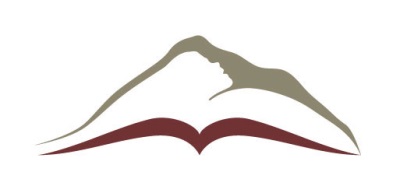 PLAN DEL ÁREA LOCAL DE EDUCACIÓN ESPECIAL AUTÓNOMA DE DESERT/MOUNTAIN17800 HIGHWAY 18 • APPLE VALLEY, CA  92307(760) 552-6700 • (760) 242-5363 FAXRemisión a Educación EspecialPLAN DEL ÁREA LOCAL DE EDUCACIÓN ESPECIAL DE DESERT/MOUNTAINPLAN DEL ÁREA LOCAL DE EDUCACIÓN ESPECIAL AUTÓNOMA DE DESERT/MOUNTAIN17800 HIGHWAY 18 • APPLE VALLEY, CA  92307(760) 552-6700 • (760) 242-5363 FAXRemisión a Educación EspecialPLAN DEL ÁREA LOCAL DE EDUCACIÓN ESPECIAL DE DESERT/MOUNTAINPLAN DEL ÁREA LOCAL DE EDUCACIÓN ESPECIAL AUTÓNOMA DE DESERT/MOUNTAIN17800 HIGHWAY 18 • APPLE VALLEY, CA  92307(760) 552-6700 • (760) 242-5363 FAXRemisión a Educación EspecialPLAN DEL ÁREA LOCAL DE EDUCACIÓN ESPECIAL DE DESERT/MOUNTAINPLAN DEL ÁREA LOCAL DE EDUCACIÓN ESPECIAL AUTÓNOMA DE DESERT/MOUNTAIN17800 HIGHWAY 18 • APPLE VALLEY, CA  92307(760) 552-6700 • (760) 242-5363 FAXRemisión a Educación EspecialPLAN DEL ÁREA LOCAL DE EDUCACIÓN ESPECIAL DE DESERT/MOUNTAINPLAN DEL ÁREA LOCAL DE EDUCACIÓN ESPECIAL AUTÓNOMA DE DESERT/MOUNTAIN17800 HIGHWAY 18 • APPLE VALLEY, CA  92307(760) 552-6700 • (760) 242-5363 FAXRemisión a Educación EspecialPLAN DEL ÁREA LOCAL DE EDUCACIÓN ESPECIAL DE DESERT/MOUNTAINPLAN DEL ÁREA LOCAL DE EDUCACIÓN ESPECIAL AUTÓNOMA DE DESERT/MOUNTAIN17800 HIGHWAY 18 • APPLE VALLEY, CA  92307(760) 552-6700 • (760) 242-5363 FAXRemisión a Educación EspecialPLAN DEL ÁREA LOCAL DE EDUCACIÓN ESPECIAL DE DESERT/MOUNTAINPLAN DEL ÁREA LOCAL DE EDUCACIÓN ESPECIAL AUTÓNOMA DE DESERT/MOUNTAIN17800 HIGHWAY 18 • APPLE VALLEY, CA  92307(760) 552-6700 • (760) 242-5363 FAXRemisión a Educación EspecialPLAN DEL ÁREA LOCAL DE EDUCACIÓN ESPECIAL DE DESERT/MOUNTAINPLAN DEL ÁREA LOCAL DE EDUCACIÓN ESPECIAL AUTÓNOMA DE DESERT/MOUNTAIN17800 HIGHWAY 18 • APPLE VALLEY, CA  92307(760) 552-6700 • (760) 242-5363 FAXRemisión a Educación EspecialPLAN DEL ÁREA LOCAL DE EDUCACIÓN ESPECIAL DE DESERT/MOUNTAINPLAN DEL ÁREA LOCAL DE EDUCACIÓN ESPECIAL AUTÓNOMA DE DESERT/MOUNTAIN17800 HIGHWAY 18 • APPLE VALLEY, CA  92307(760) 552-6700 • (760) 242-5363 FAXRemisión a Educación EspecialPLAN DEL ÁREA LOCAL DE EDUCACIÓN ESPECIAL DE DESERT/MOUNTAINPLAN DEL ÁREA LOCAL DE EDUCACIÓN ESPECIAL AUTÓNOMA DE DESERT/MOUNTAIN17800 HIGHWAY 18 • APPLE VALLEY, CA  92307(760) 552-6700 • (760) 242-5363 FAXRemisión a Educación EspecialPLAN DEL ÁREA LOCAL DE EDUCACIÓN ESPECIAL DE DESERT/MOUNTAINPLAN DEL ÁREA LOCAL DE EDUCACIÓN ESPECIAL AUTÓNOMA DE DESERT/MOUNTAIN17800 HIGHWAY 18 • APPLE VALLEY, CA  92307(760) 552-6700 • (760) 242-5363 FAXRemisión a Educación EspecialPLAN DEL ÁREA LOCAL DE EDUCACIÓN ESPECIAL DE DESERT/MOUNTAINPLAN DEL ÁREA LOCAL DE EDUCACIÓN ESPECIAL AUTÓNOMA DE DESERT/MOUNTAIN17800 HIGHWAY 18 • APPLE VALLEY, CA  92307(760) 552-6700 • (760) 242-5363 FAXRemisión a Educación EspecialPLAN DEL ÁREA LOCAL DE EDUCACIÓN ESPECIAL DE DESERT/MOUNTAINPLAN DEL ÁREA LOCAL DE EDUCACIÓN ESPECIAL AUTÓNOMA DE DESERT/MOUNTAIN17800 HIGHWAY 18 • APPLE VALLEY, CA  92307(760) 552-6700 • (760) 242-5363 FAXRemisión a Educación EspecialPLAN DEL ÁREA LOCAL DE EDUCACIÓN ESPECIAL DE DESERT/MOUNTAINPLAN DEL ÁREA LOCAL DE EDUCACIÓN ESPECIAL AUTÓNOMA DE DESERT/MOUNTAIN17800 HIGHWAY 18 • APPLE VALLEY, CA  92307(760) 552-6700 • (760) 242-5363 FAXRemisión a Educación EspecialPLAN DEL ÁREA LOCAL DE EDUCACIÓN ESPECIAL DE DESERT/MOUNTAINPLAN DEL ÁREA LOCAL DE EDUCACIÓN ESPECIAL AUTÓNOMA DE DESERT/MOUNTAIN17800 HIGHWAY 18 • APPLE VALLEY, CA  92307(760) 552-6700 • (760) 242-5363 FAXRemisión a Educación EspecialPLAN DEL ÁREA LOCAL DE EDUCACIÓN ESPECIAL DE DESERT/MOUNTAINPLAN DEL ÁREA LOCAL DE EDUCACIÓN ESPECIAL AUTÓNOMA DE DESERT/MOUNTAIN17800 HIGHWAY 18 • APPLE VALLEY, CA  92307(760) 552-6700 • (760) 242-5363 FAXRemisión a Educación EspecialPLAN DEL ÁREA LOCAL DE EDUCACIÓN ESPECIAL DE DESERT/MOUNTAINPLAN DEL ÁREA LOCAL DE EDUCACIÓN ESPECIAL AUTÓNOMA DE DESERT/MOUNTAIN17800 HIGHWAY 18 • APPLE VALLEY, CA  92307(760) 552-6700 • (760) 242-5363 FAXRemisión a Educación EspecialPLAN DEL ÁREA LOCAL DE EDUCACIÓN ESPECIAL DE DESERT/MOUNTAINPLAN DEL ÁREA LOCAL DE EDUCACIÓN ESPECIAL AUTÓNOMA DE DESERT/MOUNTAIN17800 HIGHWAY 18 • APPLE VALLEY, CA  92307(760) 552-6700 • (760) 242-5363 FAXRemisión a Educación EspecialPLAN DEL ÁREA LOCAL DE EDUCACIÓN ESPECIAL DE DESERT/MOUNTAINPLAN DEL ÁREA LOCAL DE EDUCACIÓN ESPECIAL AUTÓNOMA DE DESERT/MOUNTAIN17800 HIGHWAY 18 • APPLE VALLEY, CA  92307(760) 552-6700 • (760) 242-5363 FAXRemisión a Educación EspecialPLAN DEL ÁREA LOCAL DE EDUCACIÓN ESPECIAL DE DESERT/MOUNTAINPLAN DEL ÁREA LOCAL DE EDUCACIÓN ESPECIAL AUTÓNOMA DE DESERT/MOUNTAIN17800 HIGHWAY 18 • APPLE VALLEY, CA  92307(760) 552-6700 • (760) 242-5363 FAXRemisión a Educación EspecialPLAN DEL ÁREA LOCAL DE EDUCACIÓN ESPECIAL DE DESERT/MOUNTAINPLAN DEL ÁREA LOCAL DE EDUCACIÓN ESPECIAL AUTÓNOMA DE DESERT/MOUNTAIN17800 HIGHWAY 18 • APPLE VALLEY, CA  92307(760) 552-6700 • (760) 242-5363 FAXRemisión a Educación EspecialPLAN DEL ÁREA LOCAL DE EDUCACIÓN ESPECIAL DE DESERT/MOUNTAINPLAN DEL ÁREA LOCAL DE EDUCACIÓN ESPECIAL AUTÓNOMA DE DESERT/MOUNTAIN17800 HIGHWAY 18 • APPLE VALLEY, CA  92307(760) 552-6700 • (760) 242-5363 FAXRemisión a Educación EspecialPLAN DEL ÁREA LOCAL DE EDUCACIÓN ESPECIAL DE DESERT/MOUNTAINPLAN DEL ÁREA LOCAL DE EDUCACIÓN ESPECIAL AUTÓNOMA DE DESERT/MOUNTAIN17800 HIGHWAY 18 • APPLE VALLEY, CA  92307(760) 552-6700 • (760) 242-5363 FAXRemisión a Educación EspecialPLAN DEL ÁREA LOCAL DE EDUCACIÓN ESPECIAL DE DESERT/MOUNTAINPLAN DEL ÁREA LOCAL DE EDUCACIÓN ESPECIAL AUTÓNOMA DE DESERT/MOUNTAIN17800 HIGHWAY 18 • APPLE VALLEY, CA  92307(760) 552-6700 • (760) 242-5363 FAXRemisión a Educación EspecialPLAN DEL ÁREA LOCAL DE EDUCACIÓN ESPECIAL DE DESERT/MOUNTAINPLAN DEL ÁREA LOCAL DE EDUCACIÓN ESPECIAL AUTÓNOMA DE DESERT/MOUNTAIN17800 HIGHWAY 18 • APPLE VALLEY, CA  92307(760) 552-6700 • (760) 242-5363 FAXRemisión a Educación EspecialPLAN DEL ÁREA LOCAL DE EDUCACIÓN ESPECIAL DE DESERT/MOUNTAINPLAN DEL ÁREA LOCAL DE EDUCACIÓN ESPECIAL AUTÓNOMA DE DESERT/MOUNTAIN17800 HIGHWAY 18 • APPLE VALLEY, CA  92307(760) 552-6700 • (760) 242-5363 FAXRemisión a Educación EspecialPLAN DEL ÁREA LOCAL DE EDUCACIÓN ESPECIAL DE DESERT/MOUNTAINPLAN DEL ÁREA LOCAL DE EDUCACIÓN ESPECIAL AUTÓNOMA DE DESERT/MOUNTAIN17800 HIGHWAY 18 • APPLE VALLEY, CA  92307(760) 552-6700 • (760) 242-5363 FAXRemisión a Educación EspecialPLAN DEL ÁREA LOCAL DE EDUCACIÓN ESPECIAL DE DESERT/MOUNTAINPLAN DEL ÁREA LOCAL DE EDUCACIÓN ESPECIAL AUTÓNOMA DE DESERT/MOUNTAIN17800 HIGHWAY 18 • APPLE VALLEY, CA  92307(760) 552-6700 • (760) 242-5363 FAXRemisión a Educación EspecialPLAN DEL ÁREA LOCAL DE EDUCACIÓN ESPECIAL DE DESERT/MOUNTAINPLAN DEL ÁREA LOCAL DE EDUCACIÓN ESPECIAL AUTÓNOMA DE DESERT/MOUNTAIN17800 HIGHWAY 18 • APPLE VALLEY, CA  92307(760) 552-6700 • (760) 242-5363 FAXRemisión a Educación EspecialPLAN DEL ÁREA LOCAL DE EDUCACIÓN ESPECIAL DE DESERT/MOUNTAINPLAN DEL ÁREA LOCAL DE EDUCACIÓN ESPECIAL AUTÓNOMA DE DESERT/MOUNTAIN17800 HIGHWAY 18 • APPLE VALLEY, CA  92307(760) 552-6700 • (760) 242-5363 FAXRemisión a Educación EspecialPLAN DEL ÁREA LOCAL DE EDUCACIÓN ESPECIAL DE DESERT/MOUNTAINPLAN DEL ÁREA LOCAL DE EDUCACIÓN ESPECIAL AUTÓNOMA DE DESERT/MOUNTAIN17800 HIGHWAY 18 • APPLE VALLEY, CA  92307(760) 552-6700 • (760) 242-5363 FAXRemisión a Educación EspecialPLAN DEL ÁREA LOCAL DE EDUCACIÓN ESPECIAL DE DESERT/MOUNTAINPLAN DEL ÁREA LOCAL DE EDUCACIÓN ESPECIAL AUTÓNOMA DE DESERT/MOUNTAIN17800 HIGHWAY 18 • APPLE VALLEY, CA  92307(760) 552-6700 • (760) 242-5363 FAXRemisión a Educación EspecialPLAN DEL ÁREA LOCAL DE EDUCACIÓN ESPECIAL DE DESERT/MOUNTAINPLAN DEL ÁREA LOCAL DE EDUCACIÓN ESPECIAL AUTÓNOMA DE DESERT/MOUNTAIN17800 HIGHWAY 18 • APPLE VALLEY, CA  92307(760) 552-6700 • (760) 242-5363 FAXRemisión a Educación EspecialPLAN DEL ÁREA LOCAL DE EDUCACIÓN ESPECIAL DE DESERT/MOUNTAINPLAN DEL ÁREA LOCAL DE EDUCACIÓN ESPECIAL AUTÓNOMA DE DESERT/MOUNTAIN17800 HIGHWAY 18 • APPLE VALLEY, CA  92307(760) 552-6700 • (760) 242-5363 FAXRemisión a Educación EspecialPLAN DEL ÁREA LOCAL DE EDUCACIÓN ESPECIAL DE DESERT/MOUNTAINPLAN DEL ÁREA LOCAL DE EDUCACIÓN ESPECIAL AUTÓNOMA DE DESERT/MOUNTAIN17800 HIGHWAY 18 • APPLE VALLEY, CA  92307(760) 552-6700 • (760) 242-5363 FAXRemisión a Educación EspecialPLAN DEL ÁREA LOCAL DE EDUCACIÓN ESPECIAL DE DESERT/MOUNTAINPLAN DEL ÁREA LOCAL DE EDUCACIÓN ESPECIAL AUTÓNOMA DE DESERT/MOUNTAIN17800 HIGHWAY 18 • APPLE VALLEY, CA  92307(760) 552-6700 • (760) 242-5363 FAXRemisión a Educación EspecialPLAN DEL ÁREA LOCAL DE EDUCACIÓN ESPECIAL DE DESERT/MOUNTAINPLAN DEL ÁREA LOCAL DE EDUCACIÓN ESPECIAL AUTÓNOMA DE DESERT/MOUNTAIN17800 HIGHWAY 18 • APPLE VALLEY, CA  92307(760) 552-6700 • (760) 242-5363 FAXRemisión a Educación EspecialPLAN DEL ÁREA LOCAL DE EDUCACIÓN ESPECIAL DE DESERT/MOUNTAINPLAN DEL ÁREA LOCAL DE EDUCACIÓN ESPECIAL AUTÓNOMA DE DESERT/MOUNTAIN17800 HIGHWAY 18 • APPLE VALLEY, CA  92307(760) 552-6700 • (760) 242-5363 FAXRemisión a Educación EspecialPLAN DEL ÁREA LOCAL DE EDUCACIÓN ESPECIAL DE DESERT/MOUNTAINPLAN DEL ÁREA LOCAL DE EDUCACIÓN ESPECIAL AUTÓNOMA DE DESERT/MOUNTAIN17800 HIGHWAY 18 • APPLE VALLEY, CA  92307(760) 552-6700 • (760) 242-5363 FAXRemisión a Educación EspecialPLAN DEL ÁREA LOCAL DE EDUCACIÓN ESPECIAL DE DESERT/MOUNTAINPLAN DEL ÁREA LOCAL DE EDUCACIÓN ESPECIAL AUTÓNOMA DE DESERT/MOUNTAIN17800 HIGHWAY 18 • APPLE VALLEY, CA  92307(760) 552-6700 • (760) 242-5363 FAXRemisión a Educación EspecialPLAN DEL ÁREA LOCAL DE EDUCACIÓN ESPECIAL DE DESERT/MOUNTAINPLAN DEL ÁREA LOCAL DE EDUCACIÓN ESPECIAL AUTÓNOMA DE DESERT/MOUNTAIN17800 HIGHWAY 18 • APPLE VALLEY, CA  92307(760) 552-6700 • (760) 242-5363 FAXRemisión a Educación EspecialPLAN DEL ÁREA LOCAL DE EDUCACIÓN ESPECIAL DE DESERT/MOUNTAINPLAN DEL ÁREA LOCAL DE EDUCACIÓN ESPECIAL AUTÓNOMA DE DESERT/MOUNTAIN17800 HIGHWAY 18 • APPLE VALLEY, CA  92307(760) 552-6700 • (760) 242-5363 FAXRemisión a Educación EspecialPLAN DEL ÁREA LOCAL DE EDUCACIÓN ESPECIAL DE DESERT/MOUNTAINPLAN DEL ÁREA LOCAL DE EDUCACIÓN ESPECIAL AUTÓNOMA DE DESERT/MOUNTAIN17800 HIGHWAY 18 • APPLE VALLEY, CA  92307(760) 552-6700 • (760) 242-5363 FAXRemisión a Educación EspecialPLAN DEL ÁREA LOCAL DE EDUCACIÓN ESPECIAL DE DESERT/MOUNTAINPLAN DEL ÁREA LOCAL DE EDUCACIÓN ESPECIAL AUTÓNOMA DE DESERT/MOUNTAIN17800 HIGHWAY 18 • APPLE VALLEY, CA  92307(760) 552-6700 • (760) 242-5363 FAXRemisión a Educación EspecialPLAN DEL ÁREA LOCAL DE EDUCACIÓN ESPECIAL DE DESERT/MOUNTAINPLAN DEL ÁREA LOCAL DE EDUCACIÓN ESPECIAL AUTÓNOMA DE DESERT/MOUNTAIN17800 HIGHWAY 18 • APPLE VALLEY, CA  92307(760) 552-6700 • (760) 242-5363 FAXRemisión a Educación EspecialPLAN DEL ÁREA LOCAL DE EDUCACIÓN ESPECIAL DE DESERT/MOUNTAINPLAN DEL ÁREA LOCAL DE EDUCACIÓN ESPECIAL AUTÓNOMA DE DESERT/MOUNTAIN17800 HIGHWAY 18 • APPLE VALLEY, CA  92307(760) 552-6700 • (760) 242-5363 FAXRemisión a Educación EspecialPLAN DEL ÁREA LOCAL DE EDUCACIÓN ESPECIAL DE DESERT/MOUNTAINPLAN DEL ÁREA LOCAL DE EDUCACIÓN ESPECIAL AUTÓNOMA DE DESERT/MOUNTAIN17800 HIGHWAY 18 • APPLE VALLEY, CA  92307(760) 552-6700 • (760) 242-5363 FAXRemisión a Educación EspecialPLAN DEL ÁREA LOCAL DE EDUCACIÓN ESPECIAL DE DESERT/MOUNTAINPLAN DEL ÁREA LOCAL DE EDUCACIÓN ESPECIAL AUTÓNOMA DE DESERT/MOUNTAIN17800 HIGHWAY 18 • APPLE VALLEY, CA  92307(760) 552-6700 • (760) 242-5363 FAXRemisión a Educación EspecialPLAN DEL ÁREA LOCAL DE EDUCACIÓN ESPECIAL DE DESERT/MOUNTAINPLAN DEL ÁREA LOCAL DE EDUCACIÓN ESPECIAL AUTÓNOMA DE DESERT/MOUNTAIN17800 HIGHWAY 18 • APPLE VALLEY, CA  92307(760) 552-6700 • (760) 242-5363 FAXRemisión a Educación EspecialPLAN DEL ÁREA LOCAL DE EDUCACIÓN ESPECIAL DE DESERT/MOUNTAINPLAN DEL ÁREA LOCAL DE EDUCACIÓN ESPECIAL AUTÓNOMA DE DESERT/MOUNTAIN17800 HIGHWAY 18 • APPLE VALLEY, CA  92307(760) 552-6700 • (760) 242-5363 FAXRemisión a Educación EspecialPLAN DEL ÁREA LOCAL DE EDUCACIÓN ESPECIAL DE DESERT/MOUNTAINPLAN DEL ÁREA LOCAL DE EDUCACIÓN ESPECIAL AUTÓNOMA DE DESERT/MOUNTAIN17800 HIGHWAY 18 • APPLE VALLEY, CA  92307(760) 552-6700 • (760) 242-5363 FAXRemisión a Educación EspecialPLAN DEL ÁREA LOCAL DE EDUCACIÓN ESPECIAL DE DESERT/MOUNTAINPLAN DEL ÁREA LOCAL DE EDUCACIÓN ESPECIAL AUTÓNOMA DE DESERT/MOUNTAIN17800 HIGHWAY 18 • APPLE VALLEY, CA  92307(760) 552-6700 • (760) 242-5363 FAXRemisión a Educación EspecialPLAN DEL ÁREA LOCAL DE EDUCACIÓN ESPECIAL DE DESERT/MOUNTAINPLAN DEL ÁREA LOCAL DE EDUCACIÓN ESPECIAL AUTÓNOMA DE DESERT/MOUNTAIN17800 HIGHWAY 18 • APPLE VALLEY, CA  92307(760) 552-6700 • (760) 242-5363 FAXRemisión a Educación EspecialPLAN DEL ÁREA LOCAL DE EDUCACIÓN ESPECIAL DE DESERT/MOUNTAINPLAN DEL ÁREA LOCAL DE EDUCACIÓN ESPECIAL AUTÓNOMA DE DESERT/MOUNTAIN17800 HIGHWAY 18 • APPLE VALLEY, CA  92307(760) 552-6700 • (760) 242-5363 FAXRemisión a Educación EspecialPLAN DEL ÁREA LOCAL DE EDUCACIÓN ESPECIAL DE DESERT/MOUNTAINPLAN DEL ÁREA LOCAL DE EDUCACIÓN ESPECIAL AUTÓNOMA DE DESERT/MOUNTAIN17800 HIGHWAY 18 • APPLE VALLEY, CA  92307(760) 552-6700 • (760) 242-5363 FAXRemisión a Educación EspecialPLAN DEL ÁREA LOCAL DE EDUCACIÓN ESPECIAL DE DESERT/MOUNTAINPLAN DEL ÁREA LOCAL DE EDUCACIÓN ESPECIAL AUTÓNOMA DE DESERT/MOUNTAIN17800 HIGHWAY 18 • APPLE VALLEY, CA  92307(760) 552-6700 • (760) 242-5363 FAXRemisión a Educación EspecialPLAN DEL ÁREA LOCAL DE EDUCACIÓN ESPECIAL DE DESERT/MOUNTAINPLAN DEL ÁREA LOCAL DE EDUCACIÓN ESPECIAL AUTÓNOMA DE DESERT/MOUNTAIN17800 HIGHWAY 18 • APPLE VALLEY, CA  92307(760) 552-6700 • (760) 242-5363 FAXRemisión a Educación EspecialPLAN DEL ÁREA LOCAL DE EDUCACIÓN ESPECIAL DE DESERT/MOUNTAINPLAN DEL ÁREA LOCAL DE EDUCACIÓN ESPECIAL AUTÓNOMA DE DESERT/MOUNTAIN17800 HIGHWAY 18 • APPLE VALLEY, CA  92307(760) 552-6700 • (760) 242-5363 FAXRemisión a Educación EspecialPLAN DEL ÁREA LOCAL DE EDUCACIÓN ESPECIAL DE DESERT/MOUNTAINPLAN DEL ÁREA LOCAL DE EDUCACIÓN ESPECIAL AUTÓNOMA DE DESERT/MOUNTAIN17800 HIGHWAY 18 • APPLE VALLEY, CA  92307(760) 552-6700 • (760) 242-5363 FAXRemisión a Educación EspecialPLAN DEL ÁREA LOCAL DE EDUCACIÓN ESPECIAL DE DESERT/MOUNTAINPLAN DEL ÁREA LOCAL DE EDUCACIÓN ESPECIAL AUTÓNOMA DE DESERT/MOUNTAIN17800 HIGHWAY 18 • APPLE VALLEY, CA  92307(760) 552-6700 • (760) 242-5363 FAXRemisión a Educación EspecialPLAN DEL ÁREA LOCAL DE EDUCACIÓN ESPECIAL DE DESERT/MOUNTAINPLAN DEL ÁREA LOCAL DE EDUCACIÓN ESPECIAL AUTÓNOMA DE DESERT/MOUNTAIN17800 HIGHWAY 18 • APPLE VALLEY, CA  92307(760) 552-6700 • (760) 242-5363 FAXRemisión a Educación EspecialPLAN DEL ÁREA LOCAL DE EDUCACIÓN ESPECIAL DE DESERT/MOUNTAINPLAN DEL ÁREA LOCAL DE EDUCACIÓN ESPECIAL AUTÓNOMA DE DESERT/MOUNTAIN17800 HIGHWAY 18 • APPLE VALLEY, CA  92307(760) 552-6700 • (760) 242-5363 FAXRemisión a Educación EspecialPLAN DEL ÁREA LOCAL DE EDUCACIÓN ESPECIAL DE DESERT/MOUNTAINPLAN DEL ÁREA LOCAL DE EDUCACIÓN ESPECIAL AUTÓNOMA DE DESERT/MOUNTAIN17800 HIGHWAY 18 • APPLE VALLEY, CA  92307(760) 552-6700 • (760) 242-5363 FAXRemisión a Educación EspecialPLAN DEL ÁREA LOCAL DE EDUCACIÓN ESPECIAL DE DESERT/MOUNTAINPLAN DEL ÁREA LOCAL DE EDUCACIÓN ESPECIAL AUTÓNOMA DE DESERT/MOUNTAIN17800 HIGHWAY 18 • APPLE VALLEY, CA  92307(760) 552-6700 • (760) 242-5363 FAXRemisión a Educación EspecialPLAN DEL ÁREA LOCAL DE EDUCACIÓN ESPECIAL DE DESERT/MOUNTAINPLAN DEL ÁREA LOCAL DE EDUCACIÓN ESPECIAL AUTÓNOMA DE DESERT/MOUNTAIN17800 HIGHWAY 18 • APPLE VALLEY, CA  92307(760) 552-6700 • (760) 242-5363 FAXRemisión a Educación EspecialPLAN DEL ÁREA LOCAL DE EDUCACIÓN ESPECIAL DE DESERT/MOUNTAINPLAN DEL ÁREA LOCAL DE EDUCACIÓN ESPECIAL AUTÓNOMA DE DESERT/MOUNTAIN17800 HIGHWAY 18 • APPLE VALLEY, CA  92307(760) 552-6700 • (760) 242-5363 FAXRemisión a Educación EspecialPLAN DEL ÁREA LOCAL DE EDUCACIÓN ESPECIAL DE DESERT/MOUNTAINPLAN DEL ÁREA LOCAL DE EDUCACIÓN ESPECIAL AUTÓNOMA DE DESERT/MOUNTAIN17800 HIGHWAY 18 • APPLE VALLEY, CA  92307(760) 552-6700 • (760) 242-5363 FAXRemisión a Educación EspecialPLAN DEL ÁREA LOCAL DE EDUCACIÓN ESPECIAL DE DESERT/MOUNTAINPLAN DEL ÁREA LOCAL DE EDUCACIÓN ESPECIAL AUTÓNOMA DE DESERT/MOUNTAIN17800 HIGHWAY 18 • APPLE VALLEY, CA  92307(760) 552-6700 • (760) 242-5363 FAXRemisión a Educación EspecialPLAN DEL ÁREA LOCAL DE EDUCACIÓN ESPECIAL DE DESERT/MOUNTAINPLAN DEL ÁREA LOCAL DE EDUCACIÓN ESPECIAL AUTÓNOMA DE DESERT/MOUNTAIN17800 HIGHWAY 18 • APPLE VALLEY, CA  92307(760) 552-6700 • (760) 242-5363 FAXRemisión a Educación EspecialInformaCIÓN DEL ESTUDIANTEInformaCIÓN DEL ESTUDIANTEInformaCIÓN DEL ESTUDIANTEInformaCIÓN DEL ESTUDIANTEInformaCIÓN DEL ESTUDIANTEInformaCIÓN DEL ESTUDIANTEInformaCIÓN DEL ESTUDIANTEInformaCIÓN DEL ESTUDIANTEInformaCIÓN DEL ESTUDIANTEInformaCIÓN DEL ESTUDIANTEInformaCIÓN DEL ESTUDIANTEInformaCIÓN DEL ESTUDIANTEInformaCIÓN DEL ESTUDIANTEInformaCIÓN DEL ESTUDIANTEInformaCIÓN DEL ESTUDIANTEInformaCIÓN DEL ESTUDIANTEInformaCIÓN DEL ESTUDIANTEInformaCIÓN DEL ESTUDIANTEInformaCIÓN DEL ESTUDIANTEInformaCIÓN DEL ESTUDIANTEInformaCIÓN DEL ESTUDIANTEInformaCIÓN DEL ESTUDIANTEInformaCIÓN DEL ESTUDIANTEInformaCIÓN DEL ESTUDIANTEInformaCIÓN DEL ESTUDIANTEInformaCIÓN DEL ESTUDIANTEInformaCIÓN DEL ESTUDIANTEInformaCIÓN DEL ESTUDIANTEInformaCIÓN DEL ESTUDIANTEInformaCIÓN DEL ESTUDIANTEInformaCIÓN DEL ESTUDIANTEInformaCIÓN DEL ESTUDIANTEInformaCIÓN DEL ESTUDIANTEInformaCIÓN DEL ESTUDIANTEInformaCIÓN DEL ESTUDIANTEInformaCIÓN DEL ESTUDIANTEInformaCIÓN DEL ESTUDIANTEInformaCIÓN DEL ESTUDIANTEInformaCIÓN DEL ESTUDIANTEInformaCIÓN DEL ESTUDIANTEInformaCIÓN DEL ESTUDIANTEInformaCIÓN DEL ESTUDIANTEInformaCIÓN DEL ESTUDIANTEInformaCIÓN DEL ESTUDIANTEInformaCIÓN DEL ESTUDIANTEInformaCIÓN DEL ESTUDIANTEInformaCIÓN DEL ESTUDIANTEInformaCIÓN DEL ESTUDIANTEInformaCIÓN DEL ESTUDIANTEInformaCIÓN DEL ESTUDIANTEInformaCIÓN DEL ESTUDIANTEInformaCIÓN DEL ESTUDIANTEInformaCIÓN DEL ESTUDIANTEInformaCIÓN DEL ESTUDIANTEInformaCIÓN DEL ESTUDIANTEInformaCIÓN DEL ESTUDIANTEInformaCIÓN DEL ESTUDIANTEInformaCIÓN DEL ESTUDIANTEInformaCIÓN DEL ESTUDIANTEInformaCIÓN DEL ESTUDIANTEInformaCIÓN DEL ESTUDIANTEInformaCIÓN DEL ESTUDIANTEInformaCIÓN DEL ESTUDIANTEInformaCIÓN DEL ESTUDIANTEInformaCIÓN DEL ESTUDIANTEInformaCIÓN DEL ESTUDIANTEInformaCIÓN DEL ESTUDIANTEInformaCIÓN DEL ESTUDIANTEInformaCIÓN DEL ESTUDIANTERemitido por:Remitido por:Remitido por:Remitido por:Remitido por:Remitido por:Cargo/título:Cargo/título:Cargo/título:Cargo/título:Cargo/título:Cargo/título:Cargo/título:Cargo/título:Cargo/título:Cargo/título:Cargo/título:Fecha:Fecha:Fecha:Fecha:Nombre del estudiante:Nombre del estudiante:Nombre del estudiante:Nombre del estudiante:Nombre del estudiante:Nombre del estudiante:Nombre del estudiante:Nombre del estudiante:Nombre del estudiante:Nombre del estudiante:Nombre del estudiante:Nombre del estudiante:Nombre del estudiante:Fecha de nacimiento:Fecha de nacimiento:Fecha de nacimiento:Fecha de nacimiento:Fecha de nacimiento:Fecha de nacimiento:Fecha de nacimiento:Fecha de nacimiento:Fecha de nacimiento:Fecha de nacimiento:Fecha de nacimiento:Fecha de nacimiento:Fecha de nacimiento:Fecha de nacimiento:Fecha de nacimiento:Fecha de nacimiento:Fecha de nacimiento:Fecha de nacimiento:Etnia:Etnia:Grado:Grado:Grado:Grado:Grado:Género:  Masc    FemenGénero:  Masc    FemenGénero:  Masc    FemenGénero:  Masc    FemenGénero:  Masc    FemenGénero:  Masc    FemenGénero:  Masc    FemenGénero:  Masc    FemenGénero:  Masc    FemenGénero:  Masc    FemenGénero:  Masc    FemenGénero:  Masc    FemenGénero:  Masc    FemenGénero:  Masc    FemenGénero:  Masc    FemenPlantel escolar:Plantel escolar:Plantel escolar:Plantel escolar:Plantel escolar:Plantel escolar:Plantel escolar:Plantel escolar:Maestro:Maestro:Maestro:Maestro:Maestro:Maestro:Maestro:Teléfono de contacto:Teléfono de contacto:Teléfono de contacto:Teléfono de contacto:Teléfono de contacto:Teléfono de contacto:Teléfono de contacto:Teléfono de contacto:Teléfono de contacto:Teléfono de contacto:Teléfono de contacto:Teléfono de contacto:Teléfono de contacto:Teléfono de contacto:Teléfono de contacto:Teléfono de contacto:Teléfono de contacto:Distrito de asistencia:Distrito de asistencia:Distrito de asistencia:Distrito de asistencia:Distrito de asistencia:Distrito de asistencia:Distrito de asistencia:Distrito de asistencia:Distrito de asistencia:Distrito de asistencia:Distrito de asistencia:Distrito de residencia:Distrito de residencia:Distrito de residencia:Distrito de residencia:Distrito de residencia:Distrito de residencia:Distrito de residencia:Distrito de residencia:Distrito de residencia:Distrito de residencia:Distrito de residencia:Distrito de residencia:Distrito de residencia:Distrito de residencia:Padre/tutor:Padre/tutor:Padre/tutor:Padre/tutor:Tel. casa:Tel. casa:Tel. casa:Tel. casa:Tel. trabajo:Tel. trabajo:Tel. trabajo:Tel. trabajo:Tel. trabajo:Tel. trabajo:Tel. trabajo:Tel. trabajo:Otro teléfono:Otro teléfono:Otro teléfono:Otro teléfono:Otro teléfono:Otro teléfono:Otro teléfono:Otro teléfono:Otro teléfono:Otro teléfono:Otro teléfono:Otro teléfono:Otro teléfono:Dirección:Dirección:Dirección:Dirección:Ciudad:Ciudad:Ciudad:Ciudad:Ciudad:Ciudad:Estado:Estado:Estado:Estado:Estado:Estado:Estado:Código Postal:Código Postal:Código Postal:Código Postal:Código Postal:Código Postal:Código Postal:Código Postal:Dirección de correo:Dirección de correo:Dirección de correo:Dirección de correo:Dirección de correo:Dirección de correo:Dirección de correo:Dirección de correo:Dirección de correo:Dirección de correo:Ciudad:Ciudad:Ciudad:Ciudad:Ciudad:Ciudad:Estado:Estado:Estado:Estado:Estado:Estado:Estado:Código Postal:Código Postal:Código Postal:Código Postal:Código Postal:Código Postal:Código Postal:Código Postal:1.Fecha de reuniones del Equipo de Estudio del Estudiante:Fecha de reuniones del Equipo de Estudio del Estudiante:Fecha de reuniones del Equipo de Estudio del Estudiante:Fecha de reuniones del Equipo de Estudio del Estudiante:Fecha de reuniones del Equipo de Estudio del Estudiante:Fecha de reuniones del Equipo de Estudio del Estudiante:Fecha de reuniones del Equipo de Estudio del Estudiante:Fecha de reuniones del Equipo de Estudio del Estudiante:Fecha de reuniones del Equipo de Estudio del Estudiante:Fecha de reuniones del Equipo de Estudio del Estudiante:Fecha de reuniones del Equipo de Estudio del Estudiante:Fecha de reuniones del Equipo de Estudio del Estudiante:Fecha de reuniones del Equipo de Estudio del Estudiante:Fecha de reuniones del Equipo de Estudio del Estudiante:Fecha de reuniones del Equipo de Estudio del Estudiante:Fecha de reuniones del Equipo de Estudio del Estudiante:Fecha de reuniones del Equipo de Estudio del Estudiante:Fecha de reuniones del Equipo de Estudio del Estudiante:Fecha de reuniones del Equipo de Estudio del Estudiante:Fecha de reuniones del Equipo de Estudio del Estudiante:Fecha de reuniones del Equipo de Estudio del Estudiante:Fecha de reuniones del Equipo de Estudio del Estudiante:Fecha de reuniones del Equipo de Estudio del Estudiante:¿Antes de la remisión a Educación Especial se consideraron otras alternativas?   No   Si, favor detallar:¿Antes de la remisión a Educación Especial se consideraron otras alternativas?   No   Si, favor detallar:¿Antes de la remisión a Educación Especial se consideraron otras alternativas?   No   Si, favor detallar:¿Antes de la remisión a Educación Especial se consideraron otras alternativas?   No   Si, favor detallar:¿Antes de la remisión a Educación Especial se consideraron otras alternativas?   No   Si, favor detallar:¿Antes de la remisión a Educación Especial se consideraron otras alternativas?   No   Si, favor detallar:¿Antes de la remisión a Educación Especial se consideraron otras alternativas?   No   Si, favor detallar:¿Antes de la remisión a Educación Especial se consideraron otras alternativas?   No   Si, favor detallar:¿Antes de la remisión a Educación Especial se consideraron otras alternativas?   No   Si, favor detallar:¿Antes de la remisión a Educación Especial se consideraron otras alternativas?   No   Si, favor detallar:¿Antes de la remisión a Educación Especial se consideraron otras alternativas?   No   Si, favor detallar:¿Antes de la remisión a Educación Especial se consideraron otras alternativas?   No   Si, favor detallar:¿Antes de la remisión a Educación Especial se consideraron otras alternativas?   No   Si, favor detallar:¿Antes de la remisión a Educación Especial se consideraron otras alternativas?   No   Si, favor detallar:¿Antes de la remisión a Educación Especial se consideraron otras alternativas?   No   Si, favor detallar:¿Antes de la remisión a Educación Especial se consideraron otras alternativas?   No   Si, favor detallar:¿Antes de la remisión a Educación Especial se consideraron otras alternativas?   No   Si, favor detallar:¿Antes de la remisión a Educación Especial se consideraron otras alternativas?   No   Si, favor detallar:¿Antes de la remisión a Educación Especial se consideraron otras alternativas?   No   Si, favor detallar:¿Antes de la remisión a Educación Especial se consideraron otras alternativas?   No   Si, favor detallar:¿Antes de la remisión a Educación Especial se consideraron otras alternativas?   No   Si, favor detallar:¿Antes de la remisión a Educación Especial se consideraron otras alternativas?   No   Si, favor detallar:¿Antes de la remisión a Educación Especial se consideraron otras alternativas?   No   Si, favor detallar:¿Antes de la remisión a Educación Especial se consideraron otras alternativas?   No   Si, favor detallar:¿Antes de la remisión a Educación Especial se consideraron otras alternativas?   No   Si, favor detallar:¿Antes de la remisión a Educación Especial se consideraron otras alternativas?   No   Si, favor detallar:¿Antes de la remisión a Educación Especial se consideraron otras alternativas?   No   Si, favor detallar:¿Antes de la remisión a Educación Especial se consideraron otras alternativas?   No   Si, favor detallar:¿Antes de la remisión a Educación Especial se consideraron otras alternativas?   No   Si, favor detallar:¿Antes de la remisión a Educación Especial se consideraron otras alternativas?   No   Si, favor detallar:¿Antes de la remisión a Educación Especial se consideraron otras alternativas?   No   Si, favor detallar:¿Antes de la remisión a Educación Especial se consideraron otras alternativas?   No   Si, favor detallar:¿Antes de la remisión a Educación Especial se consideraron otras alternativas?   No   Si, favor detallar:¿Antes de la remisión a Educación Especial se consideraron otras alternativas?   No   Si, favor detallar:¿Antes de la remisión a Educación Especial se consideraron otras alternativas?   No   Si, favor detallar:¿Antes de la remisión a Educación Especial se consideraron otras alternativas?   No   Si, favor detallar:¿Antes de la remisión a Educación Especial se consideraron otras alternativas?   No   Si, favor detallar:¿Antes de la remisión a Educación Especial se consideraron otras alternativas?   No   Si, favor detallar:¿Antes de la remisión a Educación Especial se consideraron otras alternativas?   No   Si, favor detallar:¿Antes de la remisión a Educación Especial se consideraron otras alternativas?   No   Si, favor detallar:¿Antes de la remisión a Educación Especial se consideraron otras alternativas?   No   Si, favor detallar:¿Antes de la remisión a Educación Especial se consideraron otras alternativas?   No   Si, favor detallar:¿Antes de la remisión a Educación Especial se consideraron otras alternativas?   No   Si, favor detallar:¿Antes de la remisión a Educación Especial se consideraron otras alternativas?   No   Si, favor detallar:¿Antes de la remisión a Educación Especial se consideraron otras alternativas?   No   Si, favor detallar:¿Antes de la remisión a Educación Especial se consideraron otras alternativas?   No   Si, favor detallar:¿Antes de la remisión a Educación Especial se consideraron otras alternativas?   No   Si, favor detallar:¿Antes de la remisión a Educación Especial se consideraron otras alternativas?   No   Si, favor detallar:¿Antes de la remisión a Educación Especial se consideraron otras alternativas?   No   Si, favor detallar:¿Antes de la remisión a Educación Especial se consideraron otras alternativas?   No   Si, favor detallar:¿Antes de la remisión a Educación Especial se consideraron otras alternativas?   No   Si, favor detallar:¿Antes de la remisión a Educación Especial se consideraron otras alternativas?   No   Si, favor detallar:¿Antes de la remisión a Educación Especial se consideraron otras alternativas?   No   Si, favor detallar:¿Antes de la remisión a Educación Especial se consideraron otras alternativas?   No   Si, favor detallar:¿Antes de la remisión a Educación Especial se consideraron otras alternativas?   No   Si, favor detallar:¿Antes de la remisión a Educación Especial se consideraron otras alternativas?   No   Si, favor detallar:Diligencie y anexe el formulario SELPA D/M 79 – Intervenciones utilizadas  (Código de Educación § 56303)Diligencie y anexe el formulario SELPA D/M 79 – Intervenciones utilizadas  (Código de Educación § 56303)Diligencie y anexe el formulario SELPA D/M 79 – Intervenciones utilizadas  (Código de Educación § 56303)Diligencie y anexe el formulario SELPA D/M 79 – Intervenciones utilizadas  (Código de Educación § 56303)Diligencie y anexe el formulario SELPA D/M 79 – Intervenciones utilizadas  (Código de Educación § 56303)Diligencie y anexe el formulario SELPA D/M 79 – Intervenciones utilizadas  (Código de Educación § 56303)Diligencie y anexe el formulario SELPA D/M 79 – Intervenciones utilizadas  (Código de Educación § 56303)Diligencie y anexe el formulario SELPA D/M 79 – Intervenciones utilizadas  (Código de Educación § 56303)Diligencie y anexe el formulario SELPA D/M 79 – Intervenciones utilizadas  (Código de Educación § 56303)Diligencie y anexe el formulario SELPA D/M 79 – Intervenciones utilizadas  (Código de Educación § 56303)Diligencie y anexe el formulario SELPA D/M 79 – Intervenciones utilizadas  (Código de Educación § 56303)Diligencie y anexe el formulario SELPA D/M 79 – Intervenciones utilizadas  (Código de Educación § 56303)Diligencie y anexe el formulario SELPA D/M 79 – Intervenciones utilizadas  (Código de Educación § 56303)Diligencie y anexe el formulario SELPA D/M 79 – Intervenciones utilizadas  (Código de Educación § 56303)Diligencie y anexe el formulario SELPA D/M 79 – Intervenciones utilizadas  (Código de Educación § 56303)Diligencie y anexe el formulario SELPA D/M 79 – Intervenciones utilizadas  (Código de Educación § 56303)Diligencie y anexe el formulario SELPA D/M 79 – Intervenciones utilizadas  (Código de Educación § 56303)Diligencie y anexe el formulario SELPA D/M 79 – Intervenciones utilizadas  (Código de Educación § 56303)Diligencie y anexe el formulario SELPA D/M 79 – Intervenciones utilizadas  (Código de Educación § 56303)Diligencie y anexe el formulario SELPA D/M 79 – Intervenciones utilizadas  (Código de Educación § 56303)Diligencie y anexe el formulario SELPA D/M 79 – Intervenciones utilizadas  (Código de Educación § 56303)Diligencie y anexe el formulario SELPA D/M 79 – Intervenciones utilizadas  (Código de Educación § 56303)Diligencie y anexe el formulario SELPA D/M 79 – Intervenciones utilizadas  (Código de Educación § 56303)Diligencie y anexe el formulario SELPA D/M 79 – Intervenciones utilizadas  (Código de Educación § 56303)Diligencie y anexe el formulario SELPA D/M 79 – Intervenciones utilizadas  (Código de Educación § 56303)Diligencie y anexe el formulario SELPA D/M 79 – Intervenciones utilizadas  (Código de Educación § 56303)Diligencie y anexe el formulario SELPA D/M 79 – Intervenciones utilizadas  (Código de Educación § 56303)Diligencie y anexe el formulario SELPA D/M 79 – Intervenciones utilizadas  (Código de Educación § 56303)Diligencie y anexe el formulario SELPA D/M 79 – Intervenciones utilizadas  (Código de Educación § 56303)Diligencie y anexe el formulario SELPA D/M 79 – Intervenciones utilizadas  (Código de Educación § 56303)Diligencie y anexe el formulario SELPA D/M 79 – Intervenciones utilizadas  (Código de Educación § 56303)Diligencie y anexe el formulario SELPA D/M 79 – Intervenciones utilizadas  (Código de Educación § 56303)Diligencie y anexe el formulario SELPA D/M 79 – Intervenciones utilizadas  (Código de Educación § 56303)Diligencie y anexe el formulario SELPA D/M 79 – Intervenciones utilizadas  (Código de Educación § 56303)Diligencie y anexe el formulario SELPA D/M 79 – Intervenciones utilizadas  (Código de Educación § 56303)Diligencie y anexe el formulario SELPA D/M 79 – Intervenciones utilizadas  (Código de Educación § 56303)Diligencie y anexe el formulario SELPA D/M 79 – Intervenciones utilizadas  (Código de Educación § 56303)Diligencie y anexe el formulario SELPA D/M 79 – Intervenciones utilizadas  (Código de Educación § 56303)Diligencie y anexe el formulario SELPA D/M 79 – Intervenciones utilizadas  (Código de Educación § 56303)Diligencie y anexe el formulario SELPA D/M 79 – Intervenciones utilizadas  (Código de Educación § 56303)Diligencie y anexe el formulario SELPA D/M 79 – Intervenciones utilizadas  (Código de Educación § 56303)Diligencie y anexe el formulario SELPA D/M 79 – Intervenciones utilizadas  (Código de Educación § 56303)Diligencie y anexe el formulario SELPA D/M 79 – Intervenciones utilizadas  (Código de Educación § 56303)Diligencie y anexe el formulario SELPA D/M 79 – Intervenciones utilizadas  (Código de Educación § 56303)Diligencie y anexe el formulario SELPA D/M 79 – Intervenciones utilizadas  (Código de Educación § 56303)Diligencie y anexe el formulario SELPA D/M 79 – Intervenciones utilizadas  (Código de Educación § 56303)Diligencie y anexe el formulario SELPA D/M 79 – Intervenciones utilizadas  (Código de Educación § 56303)Diligencie y anexe el formulario SELPA D/M 79 – Intervenciones utilizadas  (Código de Educación § 56303)Diligencie y anexe el formulario SELPA D/M 79 – Intervenciones utilizadas  (Código de Educación § 56303)Diligencie y anexe el formulario SELPA D/M 79 – Intervenciones utilizadas  (Código de Educación § 56303)Diligencie y anexe el formulario SELPA D/M 79 – Intervenciones utilizadas  (Código de Educación § 56303)Diligencie y anexe el formulario SELPA D/M 79 – Intervenciones utilizadas  (Código de Educación § 56303)Diligencie y anexe el formulario SELPA D/M 79 – Intervenciones utilizadas  (Código de Educación § 56303)Diligencie y anexe el formulario SELPA D/M 79 – Intervenciones utilizadas  (Código de Educación § 56303)Diligencie y anexe el formulario SELPA D/M 79 – Intervenciones utilizadas  (Código de Educación § 56303)Diligencie y anexe el formulario SELPA D/M 79 – Intervenciones utilizadas  (Código de Educación § 56303)Diligencie y anexe el formulario SELPA D/M 79 – Intervenciones utilizadas  (Código de Educación § 56303)Diligencie y anexe el formulario SELPA D/M 79 – Intervenciones utilizadas  (Código de Educación § 56303)Diligencie y anexe el formulario SELPA D/M 79 – Intervenciones utilizadas  (Código de Educación § 56303)Diligencie y anexe el formulario SELPA D/M 79 – Intervenciones utilizadas  (Código de Educación § 56303)Diligencie y anexe el formulario SELPA D/M 79 – Intervenciones utilizadas  (Código de Educación § 56303)Diligencie y anexe el formulario SELPA D/M 79 – Intervenciones utilizadas  (Código de Educación § 56303)Diligencie y anexe el formulario SELPA D/M 79 – Intervenciones utilizadas  (Código de Educación § 56303)Diligencie y anexe el formulario SELPA D/M 79 – Intervenciones utilizadas  (Código de Educación § 56303)Diligencie y anexe el formulario SELPA D/M 79 – Intervenciones utilizadas  (Código de Educación § 56303)Diligencie y anexe el formulario SELPA D/M 79 – Intervenciones utilizadas  (Código de Educación § 56303)Diligencie y anexe el formulario SELPA D/M 79 – Intervenciones utilizadas  (Código de Educación § 56303)Diligencie y anexe el formulario SELPA D/M 79 – Intervenciones utilizadas  (Código de Educación § 56303)2.Describa los motivos para remisión a los Servicios Educación Especial:Describa los motivos para remisión a los Servicios Educación Especial:Describa los motivos para remisión a los Servicios Educación Especial:Describa los motivos para remisión a los Servicios Educación Especial:Describa los motivos para remisión a los Servicios Educación Especial:Describa los motivos para remisión a los Servicios Educación Especial:Describa los motivos para remisión a los Servicios Educación Especial:Describa los motivos para remisión a los Servicios Educación Especial:Describa los motivos para remisión a los Servicios Educación Especial:Describa los motivos para remisión a los Servicios Educación Especial:Describa los motivos para remisión a los Servicios Educación Especial:Describa los motivos para remisión a los Servicios Educación Especial:Describa los motivos para remisión a los Servicios Educación Especial:Describa los motivos para remisión a los Servicios Educación Especial:Describa los motivos para remisión a los Servicios Educación Especial:Describa los motivos para remisión a los Servicios Educación Especial:Describa los motivos para remisión a los Servicios Educación Especial:Describa los motivos para remisión a los Servicios Educación Especial:Describa los motivos para remisión a los Servicios Educación Especial:Describa los motivos para remisión a los Servicios Educación Especial:Describa los motivos para remisión a los Servicios Educación Especial:Describa los motivos para remisión a los Servicios Educación Especial:Describa los motivos para remisión a los Servicios Educación Especial:Describa los motivos para remisión a los Servicios Educación Especial:Describa los motivos para remisión a los Servicios Educación Especial:Describa los motivos para remisión a los Servicios Educación Especial:Describa los motivos para remisión a los Servicios Educación Especial:Describa los motivos para remisión a los Servicios Educación Especial:Describa los motivos para remisión a los Servicios Educación Especial:Describa los motivos para remisión a los Servicios Educación Especial:Describa los motivos para remisión a los Servicios Educación Especial:Describa los motivos para remisión a los Servicios Educación Especial:IDENTIFIQUE EL GRADO DE DIFICULTAD QUE EL(la) ESTUDIANTE EXPERIMENTA EN LAS SIGUIENTES ÁREAS:IDENTIFIQUE EL GRADO DE DIFICULTAD QUE EL(la) ESTUDIANTE EXPERIMENTA EN LAS SIGUIENTES ÁREAS:IDENTIFIQUE EL GRADO DE DIFICULTAD QUE EL(la) ESTUDIANTE EXPERIMENTA EN LAS SIGUIENTES ÁREAS:IDENTIFIQUE EL GRADO DE DIFICULTAD QUE EL(la) ESTUDIANTE EXPERIMENTA EN LAS SIGUIENTES ÁREAS:IDENTIFIQUE EL GRADO DE DIFICULTAD QUE EL(la) ESTUDIANTE EXPERIMENTA EN LAS SIGUIENTES ÁREAS:IDENTIFIQUE EL GRADO DE DIFICULTAD QUE EL(la) ESTUDIANTE EXPERIMENTA EN LAS SIGUIENTES ÁREAS:IDENTIFIQUE EL GRADO DE DIFICULTAD QUE EL(la) ESTUDIANTE EXPERIMENTA EN LAS SIGUIENTES ÁREAS:IDENTIFIQUE EL GRADO DE DIFICULTAD QUE EL(la) ESTUDIANTE EXPERIMENTA EN LAS SIGUIENTES ÁREAS:IDENTIFIQUE EL GRADO DE DIFICULTAD QUE EL(la) ESTUDIANTE EXPERIMENTA EN LAS SIGUIENTES ÁREAS:IDENTIFIQUE EL GRADO DE DIFICULTAD QUE EL(la) ESTUDIANTE EXPERIMENTA EN LAS SIGUIENTES ÁREAS:IDENTIFIQUE EL GRADO DE DIFICULTAD QUE EL(la) ESTUDIANTE EXPERIMENTA EN LAS SIGUIENTES ÁREAS:IDENTIFIQUE EL GRADO DE DIFICULTAD QUE EL(la) ESTUDIANTE EXPERIMENTA EN LAS SIGUIENTES ÁREAS:IDENTIFIQUE EL GRADO DE DIFICULTAD QUE EL(la) ESTUDIANTE EXPERIMENTA EN LAS SIGUIENTES ÁREAS:IDENTIFIQUE EL GRADO DE DIFICULTAD QUE EL(la) ESTUDIANTE EXPERIMENTA EN LAS SIGUIENTES ÁREAS:IDENTIFIQUE EL GRADO DE DIFICULTAD QUE EL(la) ESTUDIANTE EXPERIMENTA EN LAS SIGUIENTES ÁREAS:IDENTIFIQUE EL GRADO DE DIFICULTAD QUE EL(la) ESTUDIANTE EXPERIMENTA EN LAS SIGUIENTES ÁREAS:IDENTIFIQUE EL GRADO DE DIFICULTAD QUE EL(la) ESTUDIANTE EXPERIMENTA EN LAS SIGUIENTES ÁREAS:IDENTIFIQUE EL GRADO DE DIFICULTAD QUE EL(la) ESTUDIANTE EXPERIMENTA EN LAS SIGUIENTES ÁREAS:IDENTIFIQUE EL GRADO DE DIFICULTAD QUE EL(la) ESTUDIANTE EXPERIMENTA EN LAS SIGUIENTES ÁREAS:IDENTIFIQUE EL GRADO DE DIFICULTAD QUE EL(la) ESTUDIANTE EXPERIMENTA EN LAS SIGUIENTES ÁREAS:IDENTIFIQUE EL GRADO DE DIFICULTAD QUE EL(la) ESTUDIANTE EXPERIMENTA EN LAS SIGUIENTES ÁREAS:IDENTIFIQUE EL GRADO DE DIFICULTAD QUE EL(la) ESTUDIANTE EXPERIMENTA EN LAS SIGUIENTES ÁREAS:IDENTIFIQUE EL GRADO DE DIFICULTAD QUE EL(la) ESTUDIANTE EXPERIMENTA EN LAS SIGUIENTES ÁREAS:IDENTIFIQUE EL GRADO DE DIFICULTAD QUE EL(la) ESTUDIANTE EXPERIMENTA EN LAS SIGUIENTES ÁREAS:IDENTIFIQUE EL GRADO DE DIFICULTAD QUE EL(la) ESTUDIANTE EXPERIMENTA EN LAS SIGUIENTES ÁREAS:IDENTIFIQUE EL GRADO DE DIFICULTAD QUE EL(la) ESTUDIANTE EXPERIMENTA EN LAS SIGUIENTES ÁREAS:IDENTIFIQUE EL GRADO DE DIFICULTAD QUE EL(la) ESTUDIANTE EXPERIMENTA EN LAS SIGUIENTES ÁREAS:IDENTIFIQUE EL GRADO DE DIFICULTAD QUE EL(la) ESTUDIANTE EXPERIMENTA EN LAS SIGUIENTES ÁREAS:IDENTIFIQUE EL GRADO DE DIFICULTAD QUE EL(la) ESTUDIANTE EXPERIMENTA EN LAS SIGUIENTES ÁREAS:IDENTIFIQUE EL GRADO DE DIFICULTAD QUE EL(la) ESTUDIANTE EXPERIMENTA EN LAS SIGUIENTES ÁREAS:IDENTIFIQUE EL GRADO DE DIFICULTAD QUE EL(la) ESTUDIANTE EXPERIMENTA EN LAS SIGUIENTES ÁREAS:IDENTIFIQUE EL GRADO DE DIFICULTAD QUE EL(la) ESTUDIANTE EXPERIMENTA EN LAS SIGUIENTES ÁREAS:IDENTIFIQUE EL GRADO DE DIFICULTAD QUE EL(la) ESTUDIANTE EXPERIMENTA EN LAS SIGUIENTES ÁREAS:IDENTIFIQUE EL GRADO DE DIFICULTAD QUE EL(la) ESTUDIANTE EXPERIMENTA EN LAS SIGUIENTES ÁREAS:IDENTIFIQUE EL GRADO DE DIFICULTAD QUE EL(la) ESTUDIANTE EXPERIMENTA EN LAS SIGUIENTES ÁREAS:IDENTIFIQUE EL GRADO DE DIFICULTAD QUE EL(la) ESTUDIANTE EXPERIMENTA EN LAS SIGUIENTES ÁREAS:IDENTIFIQUE EL GRADO DE DIFICULTAD QUE EL(la) ESTUDIANTE EXPERIMENTA EN LAS SIGUIENTES ÁREAS:IDENTIFIQUE EL GRADO DE DIFICULTAD QUE EL(la) ESTUDIANTE EXPERIMENTA EN LAS SIGUIENTES ÁREAS:IDENTIFIQUE EL GRADO DE DIFICULTAD QUE EL(la) ESTUDIANTE EXPERIMENTA EN LAS SIGUIENTES ÁREAS:IDENTIFIQUE EL GRADO DE DIFICULTAD QUE EL(la) ESTUDIANTE EXPERIMENTA EN LAS SIGUIENTES ÁREAS:IDENTIFIQUE EL GRADO DE DIFICULTAD QUE EL(la) ESTUDIANTE EXPERIMENTA EN LAS SIGUIENTES ÁREAS:IDENTIFIQUE EL GRADO DE DIFICULTAD QUE EL(la) ESTUDIANTE EXPERIMENTA EN LAS SIGUIENTES ÁREAS:IDENTIFIQUE EL GRADO DE DIFICULTAD QUE EL(la) ESTUDIANTE EXPERIMENTA EN LAS SIGUIENTES ÁREAS:IDENTIFIQUE EL GRADO DE DIFICULTAD QUE EL(la) ESTUDIANTE EXPERIMENTA EN LAS SIGUIENTES ÁREAS:IDENTIFIQUE EL GRADO DE DIFICULTAD QUE EL(la) ESTUDIANTE EXPERIMENTA EN LAS SIGUIENTES ÁREAS:IDENTIFIQUE EL GRADO DE DIFICULTAD QUE EL(la) ESTUDIANTE EXPERIMENTA EN LAS SIGUIENTES ÁREAS:IDENTIFIQUE EL GRADO DE DIFICULTAD QUE EL(la) ESTUDIANTE EXPERIMENTA EN LAS SIGUIENTES ÁREAS:IDENTIFIQUE EL GRADO DE DIFICULTAD QUE EL(la) ESTUDIANTE EXPERIMENTA EN LAS SIGUIENTES ÁREAS:IDENTIFIQUE EL GRADO DE DIFICULTAD QUE EL(la) ESTUDIANTE EXPERIMENTA EN LAS SIGUIENTES ÁREAS:IDENTIFIQUE EL GRADO DE DIFICULTAD QUE EL(la) ESTUDIANTE EXPERIMENTA EN LAS SIGUIENTES ÁREAS:IDENTIFIQUE EL GRADO DE DIFICULTAD QUE EL(la) ESTUDIANTE EXPERIMENTA EN LAS SIGUIENTES ÁREAS:IDENTIFIQUE EL GRADO DE DIFICULTAD QUE EL(la) ESTUDIANTE EXPERIMENTA EN LAS SIGUIENTES ÁREAS:IDENTIFIQUE EL GRADO DE DIFICULTAD QUE EL(la) ESTUDIANTE EXPERIMENTA EN LAS SIGUIENTES ÁREAS:IDENTIFIQUE EL GRADO DE DIFICULTAD QUE EL(la) ESTUDIANTE EXPERIMENTA EN LAS SIGUIENTES ÁREAS:IDENTIFIQUE EL GRADO DE DIFICULTAD QUE EL(la) ESTUDIANTE EXPERIMENTA EN LAS SIGUIENTES ÁREAS:IDENTIFIQUE EL GRADO DE DIFICULTAD QUE EL(la) ESTUDIANTE EXPERIMENTA EN LAS SIGUIENTES ÁREAS:IDENTIFIQUE EL GRADO DE DIFICULTAD QUE EL(la) ESTUDIANTE EXPERIMENTA EN LAS SIGUIENTES ÁREAS:IDENTIFIQUE EL GRADO DE DIFICULTAD QUE EL(la) ESTUDIANTE EXPERIMENTA EN LAS SIGUIENTES ÁREAS:IDENTIFIQUE EL GRADO DE DIFICULTAD QUE EL(la) ESTUDIANTE EXPERIMENTA EN LAS SIGUIENTES ÁREAS:IDENTIFIQUE EL GRADO DE DIFICULTAD QUE EL(la) ESTUDIANTE EXPERIMENTA EN LAS SIGUIENTES ÁREAS:IDENTIFIQUE EL GRADO DE DIFICULTAD QUE EL(la) ESTUDIANTE EXPERIMENTA EN LAS SIGUIENTES ÁREAS:IDENTIFIQUE EL GRADO DE DIFICULTAD QUE EL(la) ESTUDIANTE EXPERIMENTA EN LAS SIGUIENTES ÁREAS:IDENTIFIQUE EL GRADO DE DIFICULTAD QUE EL(la) ESTUDIANTE EXPERIMENTA EN LAS SIGUIENTES ÁREAS:IDENTIFIQUE EL GRADO DE DIFICULTAD QUE EL(la) ESTUDIANTE EXPERIMENTA EN LAS SIGUIENTES ÁREAS:IDENTIFIQUE EL GRADO DE DIFICULTAD QUE EL(la) ESTUDIANTE EXPERIMENTA EN LAS SIGUIENTES ÁREAS:1 = SIN PROBLEMas1 = SIN PROBLEMas1 = SIN PROBLEMas1 = SIN PROBLEMas1 = SIN PROBLEMas1 = SIN PROBLEMas1 = SIN PROBLEMas1 = SIN PROBLEMas1 = SIN PROBLEMas1 = SIN PROBLEMas1 = SIN PROBLEMas1 = SIN PROBLEMas3 = PROBLEMA MODERADO3 = PROBLEMA MODERADO3 = PROBLEMA MODERADO3 = PROBLEMA MODERADO3 = PROBLEMA MODERADO3 = PROBLEMA MODERADO3 = PROBLEMA MODERADO3 = PROBLEMA MODERADO3 = PROBLEMA MODERADO3 = PROBLEMA MODERADO3 = PROBLEMA MODERADO3 = PROBLEMA MODERADO3 = PROBLEMA MODERADO3 = PROBLEMA MODERADO3 = PROBLEMA MODERADO3 = PROBLEMA MODERADO3 = PROBLEMA MODERADO3 = PROBLEMA MODERADO3 = PROBLEMA MODERADO3 = PROBLEMA MODERADO3 = PROBLEMA MODERADO3 = PROBLEMA MODERADO3 = PROBLEMA MODERADO3 = PROBLEMA MODERADO3 = PROBLEMA MODERADO5 = PROBLEMA MUY GRAVE5 = PROBLEMA MUY GRAVE5 = PROBLEMA MUY GRAVE5 = PROBLEMA MUY GRAVE5 = PROBLEMA MUY GRAVE5 = PROBLEMA MUY GRAVE5 = PROBLEMA MUY GRAVE5 = PROBLEMA MUY GRAVE5 = PROBLEMA MUY GRAVE5 = PROBLEMA MUY GRAVE5 = PROBLEMA MUY GRAVE5 = PROBLEMA MUY GRAVE5 = PROBLEMA MUY GRAVE5 = PROBLEMA MUY GRAVE5 = PROBLEMA MUY GRAVE5 = PROBLEMA MUY GRAVE5 = PROBLEMA MUY GRAVE5 = PROBLEMA MUY GRAVE5 = PROBLEMA MUY GRAVE5 = PROBLEMA MUY GRAVE5 = PROBLEMA MUY GRAVE5 = PROBLEMA MUY GRAVEACADÉMICOACADÉMICOACADÉMICOACADÉMICOACADÉMICOACADÉMICOACADÉMICOACADÉMICOACADÉMICOACADÉMICOACADÉMICOACADÉMICOACADÉMICOACADÉMICOACADÉMICOACADÉMICOACADÉMICOACADÉMICOACADÉMICOACADÉMICOACADÉMICOACADÉMICOACADÉMICOCOMPORTAMIENTO ADAPTATIVOCOMPORTAMIENTO ADAPTATIVOCOMPORTAMIENTO ADAPTATIVOCOMPORTAMIENTO ADAPTATIVOCOMPORTAMIENTO ADAPTATIVOCOMPORTAMIENTO ADAPTATIVOCOMPORTAMIENTO ADAPTATIVOCOMPORTAMIENTO ADAPTATIVOCOMPORTAMIENTO ADAPTATIVOCOMPORTAMIENTO ADAPTATIVOCOMPORTAMIENTO ADAPTATIVOCOMPORTAMIENTO ADAPTATIVOEXPRESIÓN ORALEXPRESIÓN ORALEXPRESIÓN ORALEXPRESIÓN ORALEXPRESIÓN ORALEXPRESIÓN ORALEXPRESIÓN ORALEXPRESIÓN ORALEXPRESIÓN ORALEXPRESIÓN ORALEXPRESIÓN ORALEXPRESIÓN ORALEXPRESIÓN ORALEXPRESIÓN ORALEXPRESIÓN ORALEXPRESIÓN ORALEXPRESIÓN ORALEXPRESIÓN ORALEXPRESIÓN ORALEXPRESIÓN ORALEXPRESIÓN ORALEXPRESIÓN ORALEXPRESIÓN ORALHABLA/LENGUAJEHABLA/LENGUAJEHABLA/LENGUAJEHABLA/LENGUAJEHABLA/LENGUAJEHABLA/LENGUAJEHABLA/LENGUAJEHABLA/LENGUAJEHABLA/LENGUAJEHABLA/LENGUAJEHABLA/LENGUAJEHABLA/LENGUAJEEXPRESIÓN ESCRITAEXPRESIÓN ESCRITAEXPRESIÓN ESCRITAEXPRESIÓN ESCRITAEXPRESIÓN ESCRITAEXPRESIÓN ESCRITAEXPRESIÓN ESCRITAEXPRESIÓN ESCRITAEXPRESIÓN ESCRITAEXPRESIÓN ESCRITAEXPRESIÓN ESCRITAEXPRESIÓN ESCRITAEXPRESIÓN ESCRITAEXPRESIÓN ESCRITAEXPRESIÓN ESCRITAEXPRESIÓN ESCRITAEXPRESIÓN ESCRITAEXPRESIÓN ESCRITAEXPRESIÓN ESCRITAEXPRESIÓN ESCRITAEXPRESIÓN ESCRITAEXPRESIÓN ESCRITAEXPRESIÓN ESCRITAAPTITUDES SOCIALESAPTITUDES SOCIALESAPTITUDES SOCIALESAPTITUDES SOCIALESAPTITUDES SOCIALESAPTITUDES SOCIALESAPTITUDES SOCIALESAPTITUDES SOCIALESAPTITUDES SOCIALESAPTITUDES SOCIALESAPTITUDES SOCIALESAPTITUDES SOCIALESHABILIDADES BÁSICAS DE LECTURAHABILIDADES BÁSICAS DE LECTURAHABILIDADES BÁSICAS DE LECTURAHABILIDADES BÁSICAS DE LECTURAHABILIDADES BÁSICAS DE LECTURAHABILIDADES BÁSICAS DE LECTURAHABILIDADES BÁSICAS DE LECTURAHABILIDADES BÁSICAS DE LECTURAHABILIDADES BÁSICAS DE LECTURAHABILIDADES BÁSICAS DE LECTURAHABILIDADES BÁSICAS DE LECTURAHABILIDADES BÁSICAS DE LECTURAHABILIDADES BÁSICAS DE LECTURAHABILIDADES BÁSICAS DE LECTURAHABILIDADES BÁSICAS DE LECTURAHABILIDADES BÁSICAS DE LECTURAHABILIDADES BÁSICAS DE LECTURAHABILIDADES BÁSICAS DE LECTURAHABILIDADES BÁSICAS DE LECTURAHABILIDADES BÁSICAS DE LECTURAHABILIDADES BÁSICAS DE LECTURAHABILIDADES BÁSICAS DE LECTURAHABILIDADES BÁSICAS DE LECTURADESTREZAS VOCACIONALESDESTREZAS VOCACIONALESDESTREZAS VOCACIONALESDESTREZAS VOCACIONALESDESTREZAS VOCACIONALESDESTREZAS VOCACIONALESDESTREZAS VOCACIONALESDESTREZAS VOCACIONALESDESTREZAS VOCACIONALESDESTREZAS VOCACIONALESDESTREZAS VOCACIONALESDESTREZAS VOCACIONALESCOMPRENSIÓN DE LECTURACOMPRENSIÓN DE LECTURACOMPRENSIÓN DE LECTURACOMPRENSIÓN DE LECTURACOMPRENSIÓN DE LECTURACOMPRENSIÓN DE LECTURACOMPRENSIÓN DE LECTURACOMPRENSIÓN DE LECTURACOMPRENSIÓN DE LECTURACOMPRENSIÓN DE LECTURACOMPRENSIÓN DE LECTURACOMPRENSIÓN DE LECTURACOMPRENSIÓN DE LECTURACOMPRENSIÓN DE LECTURACOMPRENSIÓN DE LECTURACOMPRENSIÓN DE LECTURACOMPRENSIÓN DE LECTURACOMPRENSIÓN DE LECTURACOMPRENSIÓN DE LECTURACOMPRENSIÓN DE LECTURACOMPRENSIÓN DE LECTURACOMPRENSIÓN DE LECTURACOMPRENSIÓN DE LECTURACAPACIDAD PARA VALERSE POR SÍ MISMOCAPACIDAD PARA VALERSE POR SÍ MISMOCAPACIDAD PARA VALERSE POR SÍ MISMOCAPACIDAD PARA VALERSE POR SÍ MISMOCAPACIDAD PARA VALERSE POR SÍ MISMOCAPACIDAD PARA VALERSE POR SÍ MISMOCAPACIDAD PARA VALERSE POR SÍ MISMOCAPACIDAD PARA VALERSE POR SÍ MISMOCAPACIDAD PARA VALERSE POR SÍ MISMOCAPACIDAD PARA VALERSE POR SÍ MISMOCAPACIDAD PARA VALERSE POR SÍ MISMOCAPACIDAD PARA VALERSE POR SÍ MISMOCÁLCULO MATEMÁTICOCÁLCULO MATEMÁTICOCÁLCULO MATEMÁTICOCÁLCULO MATEMÁTICOCÁLCULO MATEMÁTICOCÁLCULO MATEMÁTICOCÁLCULO MATEMÁTICOCÁLCULO MATEMÁTICOCÁLCULO MATEMÁTICOCÁLCULO MATEMÁTICOCÁLCULO MATEMÁTICOCÁLCULO MATEMÁTICOCÁLCULO MATEMÁTICOCÁLCULO MATEMÁTICOCÁLCULO MATEMÁTICOCÁLCULO MATEMÁTICOCÁLCULO MATEMÁTICOCÁLCULO MATEMÁTICOCÁLCULO MATEMÁTICOCÁLCULO MATEMÁTICOCÁLCULO MATEMÁTICOCÁLCULO MATEMÁTICOCÁLCULO MATEMÁTICOHABILIDADES PSICOMOTORASHABILIDADES PSICOMOTORASHABILIDADES PSICOMOTORASHABILIDADES PSICOMOTORASHABILIDADES PSICOMOTORASHABILIDADES PSICOMOTORASHABILIDADES PSICOMOTORASHABILIDADES PSICOMOTORASHABILIDADES PSICOMOTORASHABILIDADES PSICOMOTORASHABILIDADES PSICOMOTORASHABILIDADES PSICOMOTORASREAZONAMIENTO MATEMÁTICOREAZONAMIENTO MATEMÁTICOREAZONAMIENTO MATEMÁTICOREAZONAMIENTO MATEMÁTICOREAZONAMIENTO MATEMÁTICOREAZONAMIENTO MATEMÁTICOREAZONAMIENTO MATEMÁTICOREAZONAMIENTO MATEMÁTICOREAZONAMIENTO MATEMÁTICOREAZONAMIENTO MATEMÁTICOREAZONAMIENTO MATEMÁTICOREAZONAMIENTO MATEMÁTICOREAZONAMIENTO MATEMÁTICOREAZONAMIENTO MATEMÁTICOREAZONAMIENTO MATEMÁTICOREAZONAMIENTO MATEMÁTICOREAZONAMIENTO MATEMÁTICOREAZONAMIENTO MATEMÁTICOREAZONAMIENTO MATEMÁTICOREAZONAMIENTO MATEMÁTICOREAZONAMIENTO MATEMÁTICOREAZONAMIENTO MATEMÁTICOREAZONAMIENTO MATEMÁTICO3.¿A qué nivel está funcionando el estudiante?¿A qué nivel está funcionando el estudiante?¿A qué nivel está funcionando el estudiante?¿A qué nivel está funcionando el estudiante?¿A qué nivel está funcionando el estudiante?¿A qué nivel está funcionando el estudiante?¿A qué nivel está funcionando el estudiante?¿A qué nivel está funcionando el estudiante?¿A qué nivel está funcionando el estudiante?¿A qué nivel está funcionando el estudiante?¿A qué nivel está funcionando el estudiante?¿A qué nivel está funcionando el estudiante?¿A qué nivel está funcionando el estudiante?¿A qué nivel está funcionando el estudiante?¿A qué nivel está funcionando el estudiante?¿A qué nivel está funcionando el estudiante?LecturaLecturaLecturaLecturaLecturaLecturaOrtografíaOrtografíaOrtografíaOrtografíaOrtografíaMate-máticasMate-máticasMate-máticasMate-máticasMate-máticasMate-máticasMate-máticasMate-máticasMate-máticasMate-máticas4.¿El estudiante tiene algún problema de salud significativo conocido?    No   Si, favor describir:¿El estudiante tiene algún problema de salud significativo conocido?    No   Si, favor describir:¿El estudiante tiene algún problema de salud significativo conocido?    No   Si, favor describir:¿El estudiante tiene algún problema de salud significativo conocido?    No   Si, favor describir:¿El estudiante tiene algún problema de salud significativo conocido?    No   Si, favor describir:¿El estudiante tiene algún problema de salud significativo conocido?    No   Si, favor describir:¿El estudiante tiene algún problema de salud significativo conocido?    No   Si, favor describir:¿El estudiante tiene algún problema de salud significativo conocido?    No   Si, favor describir:¿El estudiante tiene algún problema de salud significativo conocido?    No   Si, favor describir:¿El estudiante tiene algún problema de salud significativo conocido?    No   Si, favor describir:¿El estudiante tiene algún problema de salud significativo conocido?    No   Si, favor describir:¿El estudiante tiene algún problema de salud significativo conocido?    No   Si, favor describir:¿El estudiante tiene algún problema de salud significativo conocido?    No   Si, favor describir:¿El estudiante tiene algún problema de salud significativo conocido?    No   Si, favor describir:¿El estudiante tiene algún problema de salud significativo conocido?    No   Si, favor describir:¿El estudiante tiene algún problema de salud significativo conocido?    No   Si, favor describir:¿El estudiante tiene algún problema de salud significativo conocido?    No   Si, favor describir:¿El estudiante tiene algún problema de salud significativo conocido?    No   Si, favor describir:¿El estudiante tiene algún problema de salud significativo conocido?    No   Si, favor describir:¿El estudiante tiene algún problema de salud significativo conocido?    No   Si, favor describir:¿El estudiante tiene algún problema de salud significativo conocido?    No   Si, favor describir:¿El estudiante tiene algún problema de salud significativo conocido?    No   Si, favor describir:¿El estudiante tiene algún problema de salud significativo conocido?    No   Si, favor describir:¿El estudiante tiene algún problema de salud significativo conocido?    No   Si, favor describir:¿El estudiante tiene algún problema de salud significativo conocido?    No   Si, favor describir:¿El estudiante tiene algún problema de salud significativo conocido?    No   Si, favor describir:¿El estudiante tiene algún problema de salud significativo conocido?    No   Si, favor describir:¿El estudiante tiene algún problema de salud significativo conocido?    No   Si, favor describir:¿El estudiante tiene algún problema de salud significativo conocido?    No   Si, favor describir:¿El estudiante tiene algún problema de salud significativo conocido?    No   Si, favor describir:¿El estudiante tiene algún problema de salud significativo conocido?    No   Si, favor describir:¿El estudiante tiene algún problema de salud significativo conocido?    No   Si, favor describir:¿El estudiante tiene algún problema de salud significativo conocido?    No   Si, favor describir:¿El estudiante tiene algún problema de salud significativo conocido?    No   Si, favor describir:¿El estudiante tiene algún problema de salud significativo conocido?    No   Si, favor describir:¿El estudiante tiene algún problema de salud significativo conocido?    No   Si, favor describir:¿El estudiante tiene algún problema de salud significativo conocido?    No   Si, favor describir:¿El estudiante tiene algún problema de salud significativo conocido?    No   Si, favor describir:¿El estudiante tiene algún problema de salud significativo conocido?    No   Si, favor describir:¿El estudiante tiene algún problema de salud significativo conocido?    No   Si, favor describir:¿El estudiante tiene algún problema de salud significativo conocido?    No   Si, favor describir:¿El estudiante tiene algún problema de salud significativo conocido?    No   Si, favor describir:¿El estudiante tiene algún problema de salud significativo conocido?    No   Si, favor describir:¿El estudiante tiene algún problema de salud significativo conocido?    No   Si, favor describir:¿El estudiante tiene algún problema de salud significativo conocido?    No   Si, favor describir:¿El estudiante tiene algún problema de salud significativo conocido?    No   Si, favor describir:¿El estudiante tiene algún problema de salud significativo conocido?    No   Si, favor describir:¿El estudiante tiene algún problema de salud significativo conocido?    No   Si, favor describir:¿El estudiante tiene algún problema de salud significativo conocido?    No   Si, favor describir:¿El estudiante tiene algún problema de salud significativo conocido?    No   Si, favor describir:5.Marque la casilla correspondiente, si es aplicable:Marque la casilla correspondiente, si es aplicable:Marque la casilla correspondiente, si es aplicable:Marque la casilla correspondiente, si es aplicable:Marque la casilla correspondiente, si es aplicable:Marque la casilla correspondiente, si es aplicable:Marque la casilla correspondiente, si es aplicable:Marque la casilla correspondiente, si es aplicable:Marque la casilla correspondiente, si es aplicable:Marque la casilla correspondiente, si es aplicable:Marque la casilla correspondiente, si es aplicable:Marque la casilla correspondiente, si es aplicable:Marque la casilla correspondiente, si es aplicable:Marque la casilla correspondiente, si es aplicable:Marque la casilla correspondiente, si es aplicable:Marque la casilla correspondiente, si es aplicable:Marque la casilla correspondiente, si es aplicable:Marque la casilla correspondiente, si es aplicable:Marque la casilla correspondiente, si es aplicable:Marque la casilla correspondiente, si es aplicable:Marque la casilla correspondiente, si es aplicable: Hogar sustituto/LCI    Escuela Comunitaria/Centro Juvenil    Hospital Hogar sustituto/LCI    Escuela Comunitaria/Centro Juvenil    Hospital Hogar sustituto/LCI    Escuela Comunitaria/Centro Juvenil    Hospital Hogar sustituto/LCI    Escuela Comunitaria/Centro Juvenil    Hospital Hogar sustituto/LCI    Escuela Comunitaria/Centro Juvenil    Hospital Hogar sustituto/LCI    Escuela Comunitaria/Centro Juvenil    Hospital Hogar sustituto/LCI    Escuela Comunitaria/Centro Juvenil    Hospital Hogar sustituto/LCI    Escuela Comunitaria/Centro Juvenil    Hospital Hogar sustituto/LCI    Escuela Comunitaria/Centro Juvenil    Hospital Hogar sustituto/LCI    Escuela Comunitaria/Centro Juvenil    Hospital Hogar sustituto/LCI    Escuela Comunitaria/Centro Juvenil    Hospital Hogar sustituto/LCI    Escuela Comunitaria/Centro Juvenil    Hospital Hogar sustituto/LCI    Escuela Comunitaria/Centro Juvenil    Hospital Hogar sustituto/LCI    Escuela Comunitaria/Centro Juvenil    Hospital Hogar sustituto/LCI    Escuela Comunitaria/Centro Juvenil    Hospital Hogar sustituto/LCI    Escuela Comunitaria/Centro Juvenil    Hospital Hogar sustituto/LCI    Escuela Comunitaria/Centro Juvenil    Hospital Hogar sustituto/LCI    Escuela Comunitaria/Centro Juvenil    Hospital Hogar sustituto/LCI    Escuela Comunitaria/Centro Juvenil    Hospital Hogar sustituto/LCI    Escuela Comunitaria/Centro Juvenil    Hospital Hogar sustituto/LCI    Escuela Comunitaria/Centro Juvenil    Hospital Hogar sustituto/LCI    Escuela Comunitaria/Centro Juvenil    Hospital Hogar sustituto/LCI    Escuela Comunitaria/Centro Juvenil    Hospital Hogar sustituto/LCI    Escuela Comunitaria/Centro Juvenil    Hospital Hogar sustituto/LCI    Escuela Comunitaria/Centro Juvenil    Hospital Hogar sustituto/LCI    Escuela Comunitaria/Centro Juvenil    Hospital Hogar sustituto/LCI    Escuela Comunitaria/Centro Juvenil    Hospital Hogar sustituto/LCI    Escuela Comunitaria/Centro Juvenil    Hospital Hogar sustituto/LCI    Escuela Comunitaria/Centro Juvenil    Hospital Hogar sustituto/LCI    Escuela Comunitaria/Centro Juvenil    Hospital Hogar sustituto/LCI    Escuela Comunitaria/Centro Juvenil    Hospital Hogar sustituto/LCI    Escuela Comunitaria/Centro Juvenil    Hospital Hogar sustituto/LCI    Escuela Comunitaria/Centro Juvenil    Hospital Hogar sustituto/LCI    Escuela Comunitaria/Centro Juvenil    Hospital Hogar sustituto/LCI    Escuela Comunitaria/Centro Juvenil    Hospital Hogar sustituto/LCI    Escuela Comunitaria/Centro Juvenil    Hospital Hogar sustituto/LCI    Escuela Comunitaria/Centro Juvenil    Hospital Hogar sustituto/LCI    Escuela Comunitaria/Centro Juvenil    Hospital Hogar sustituto/LCI    Escuela Comunitaria/Centro Juvenil    Hospital Hogar sustituto/LCI    Escuela Comunitaria/Centro Juvenil    Hospital Hogar sustituto/LCI    Escuela Comunitaria/Centro Juvenil    Hospital Hogar sustituto/LCI    Escuela Comunitaria/Centro Juvenil    Hospital Hogar sustituto/LCI    Escuela Comunitaria/Centro Juvenil    Hospital Hogar sustituto/LCI    Escuela Comunitaria/Centro Juvenil    Hospital Hogar sustituto/LCI    Escuela Comunitaria/Centro Juvenil    Hospital Hogar sustituto/LCI    Escuela Comunitaria/Centro Juvenil    Hospital Hogar sustituto/LCI    Escuela Comunitaria/Centro Juvenil    HospitalNombre del padre/madre substituto (a) o persona de contacto:Nombre del padre/madre substituto (a) o persona de contacto:Nombre del padre/madre substituto (a) o persona de contacto:Nombre del padre/madre substituto (a) o persona de contacto:Nombre del padre/madre substituto (a) o persona de contacto:Nombre del padre/madre substituto (a) o persona de contacto:Nombre del padre/madre substituto (a) o persona de contacto:Nombre del padre/madre substituto (a) o persona de contacto:Nombre del padre/madre substituto (a) o persona de contacto:Nombre del padre/madre substituto (a) o persona de contacto:Nombre del padre/madre substituto (a) o persona de contacto:Nombre del padre/madre substituto (a) o persona de contacto:Nombre del padre/madre substituto (a) o persona de contacto:Nombre del padre/madre substituto (a) o persona de contacto:Nombre del padre/madre substituto (a) o persona de contacto:Nombre del padre/madre substituto (a) o persona de contacto:Nombre del padre/madre substituto (a) o persona de contacto:Nombre del padre/madre substituto (a) o persona de contacto:Nombre del padre/madre substituto (a) o persona de contacto:Nombre del padre/madre substituto (a) o persona de contacto:Nombre del padre/madre substituto (a) o persona de contacto:Nombre del padre/madre substituto (a) o persona de contacto:Nombre del padre/madre substituto (a) o persona de contacto:Nombre del padre/madre substituto (a) o persona de contacto:Nombre del padre/madre substituto (a) o persona de contacto:Nombre del padre/madre substituto (a) o persona de contacto:Nombre del padre/madre substituto (a) o persona de contacto:Dirección:Dirección:Dirección:Dirección:Dirección:Dirección:Dirección:Dirección:Ciudad:Ciudad:Ciudad:Ciudad:Ciudad:Ciudad:Ciudad:Estado:Estado:Estado:Estado:Estado:Estado:Estado:Código Postal:Código Postal:Código Postal:Código Postal:Código Postal:Código Postal:Código Postal:Código Postal:Código Postal:Tel. casa:Tel. casa:Tel. casa:Tel. casa:Tel. casa:Tel. casa:Tel. casa:Tel. casa:Otro teléfono:Otro teléfono:Otro teléfono:Otro teléfono:Otro teléfono:Otro teléfono:Otro teléfono:Otro teléfono:Otro teléfono:Otro teléfono:Agencia de acogida:Agencia de acogida:Agencia de acogida:Agencia de acogida:Agencia de acogida:Agencia de acogida:Agencia de acogida:Agencia de acogida:Agencia de acogida:Agencia de acogida:Agencia de acogida:Agencia de acogida:Agencia de acogida:Agencia de acogida:Agencia de acogida:Agencia de acogida:6.¿Qué idioma se habla en el hogar?¿Qué idioma se habla en el hogar?¿Qué idioma se habla en el hogar?¿Qué idioma se habla en el hogar?¿Qué idioma se habla en el hogar?¿Qué idioma se habla en el hogar?¿Qué idioma se habla en el hogar?¿Qué idioma se habla en el hogar?¿Qué idioma se habla en el hogar?¿Qué idioma se habla en el hogar?¿Qué idioma se habla en el hogar?¿Qué idioma se habla en el hogar?¿Qué idioma se habla en el hogar?¿Qué idioma se habla en el hogar?¿Se requiere intérprete?   Si  No¿Se requiere intérprete?   Si  No¿Se requiere intérprete?   Si  No¿Se requiere intérprete?   Si  No¿Se requiere intérprete?   Si  No¿Se requiere intérprete?   Si  No¿Se requiere intérprete?   Si  No¿Se requiere intérprete?   Si  No¿Se requiere intérprete?   Si  No¿Se requiere intérprete?   Si  No¿Se requiere intérprete?   Si  No¿Se requiere intérprete?   Si  No¿Se requiere intérprete?   Si  No¿Se requiere intérprete?   Si  No¿Se requiere intérprete?   Si  No¿Se requiere intérprete?   Si  No¿Se requiere intérprete?   Si  No¿Se requiere intérprete?   Si  No¿Se requiere intérprete?   Si  No¿Se requiere intérprete?   Si  No¿Se requiere intérprete?   Si  No¿En qué forma se comunica el (la) estudiante?¿En qué forma se comunica el (la) estudiante?¿En qué forma se comunica el (la) estudiante?¿En qué forma se comunica el (la) estudiante?¿En qué forma se comunica el (la) estudiante?¿En qué forma se comunica el (la) estudiante?¿En qué forma se comunica el (la) estudiante?¿En qué forma se comunica el (la) estudiante?¿En qué forma se comunica el (la) estudiante?¿En qué forma se comunica el (la) estudiante?¿En qué forma se comunica el (la) estudiante?¿En qué forma se comunica el (la) estudiante?¿En qué forma se comunica el (la) estudiante?¿En qué forma se comunica el (la) estudiante?¿En qué forma se comunica el (la) estudiante?¿En qué forma se comunica el (la) estudiante?¿En qué forma se comunica el (la) estudiante?¿En qué forma se comunica el (la) estudiante?¿En qué forma se comunica el (la) estudiante? Oral Oral Oral Oral Oral Oral Oral Oral Oral Escrito Escrito Escrito Escrito Escrito Escrito Escrito Escrito Escrito Escrito Por señas Por señas Por señas Por señas Por señas Por señas Por señas Por señas Por señas Por señas Otro: Otro: Otro: Otro: Otro: Otro: Otro: Otro: Otro: Otro:7.Nombre otras agencias involucradas con el (la) estudiante:Nombre otras agencias involucradas con el (la) estudiante:Nombre otras agencias involucradas con el (la) estudiante:Nombre otras agencias involucradas con el (la) estudiante:Nombre otras agencias involucradas con el (la) estudiante:Nombre otras agencias involucradas con el (la) estudiante:Nombre otras agencias involucradas con el (la) estudiante:Nombre otras agencias involucradas con el (la) estudiante:Nombre otras agencias involucradas con el (la) estudiante:Nombre otras agencias involucradas con el (la) estudiante:Nombre otras agencias involucradas con el (la) estudiante:Nombre otras agencias involucradas con el (la) estudiante:Nombre otras agencias involucradas con el (la) estudiante:Nombre otras agencias involucradas con el (la) estudiante:Nombre otras agencias involucradas con el (la) estudiante:Nombre otras agencias involucradas con el (la) estudiante:Nombre otras agencias involucradas con el (la) estudiante:Nombre otras agencias involucradas con el (la) estudiante:Nombre otras agencias involucradas con el (la) estudiante:Nombre otras agencias involucradas con el (la) estudiante:Nombre otras agencias involucradas con el (la) estudiante:Nombre otras agencias involucradas con el (la) estudiante:Nombre otras agencias involucradas con el (la) estudiante:Nombre otras agencias involucradas con el (la) estudiante:Nombre otras agencias involucradas con el (la) estudiante:Agencia:Agencia:Agencia:Agencia:Agencia:Agencia:Agencia:Agencia:Número telefónico:Número telefónico:Número telefónico:Número telefónico:Número telefónico:Número telefónico:Número telefónico:Número telefónico:Número telefónico:Número telefónico:Número telefónico:Número telefónico:Número telefónico:Agencia:Agencia:Agencia:Agencia:Agencia:Agencia:Agencia:Agencia:Número telefónico:Número telefónico:Número telefónico:Número telefónico:Número telefónico:Número telefónico:Número telefónico:Número telefónico:Número telefónico:Número telefónico:Número telefónico:Número telefónico:Número telefónico:8.Anexar información actualizada de pruebas, calificaciones /transcripciones, evaluaciones en archivo, etc.Anexar información actualizada de pruebas, calificaciones /transcripciones, evaluaciones en archivo, etc.Anexar información actualizada de pruebas, calificaciones /transcripciones, evaluaciones en archivo, etc.Anexar información actualizada de pruebas, calificaciones /transcripciones, evaluaciones en archivo, etc.Anexar información actualizada de pruebas, calificaciones /transcripciones, evaluaciones en archivo, etc.Anexar información actualizada de pruebas, calificaciones /transcripciones, evaluaciones en archivo, etc.Anexar información actualizada de pruebas, calificaciones /transcripciones, evaluaciones en archivo, etc.Anexar información actualizada de pruebas, calificaciones /transcripciones, evaluaciones en archivo, etc.Anexar información actualizada de pruebas, calificaciones /transcripciones, evaluaciones en archivo, etc.Anexar información actualizada de pruebas, calificaciones /transcripciones, evaluaciones en archivo, etc.Anexar información actualizada de pruebas, calificaciones /transcripciones, evaluaciones en archivo, etc.Anexar información actualizada de pruebas, calificaciones /transcripciones, evaluaciones en archivo, etc.Anexar información actualizada de pruebas, calificaciones /transcripciones, evaluaciones en archivo, etc.Anexar información actualizada de pruebas, calificaciones /transcripciones, evaluaciones en archivo, etc.Anexar información actualizada de pruebas, calificaciones /transcripciones, evaluaciones en archivo, etc.Anexar información actualizada de pruebas, calificaciones /transcripciones, evaluaciones en archivo, etc.Anexar información actualizada de pruebas, calificaciones /transcripciones, evaluaciones en archivo, etc.Anexar información actualizada de pruebas, calificaciones /transcripciones, evaluaciones en archivo, etc.Anexar información actualizada de pruebas, calificaciones /transcripciones, evaluaciones en archivo, etc.Anexar información actualizada de pruebas, calificaciones /transcripciones, evaluaciones en archivo, etc.Anexar información actualizada de pruebas, calificaciones /transcripciones, evaluaciones en archivo, etc.Anexar información actualizada de pruebas, calificaciones /transcripciones, evaluaciones en archivo, etc.Anexar información actualizada de pruebas, calificaciones /transcripciones, evaluaciones en archivo, etc.Anexar información actualizada de pruebas, calificaciones /transcripciones, evaluaciones en archivo, etc.Anexar información actualizada de pruebas, calificaciones /transcripciones, evaluaciones en archivo, etc.Anexar información actualizada de pruebas, calificaciones /transcripciones, evaluaciones en archivo, etc.Anexar información actualizada de pruebas, calificaciones /transcripciones, evaluaciones en archivo, etc.Anexar información actualizada de pruebas, calificaciones /transcripciones, evaluaciones en archivo, etc.Anexar información actualizada de pruebas, calificaciones /transcripciones, evaluaciones en archivo, etc.Anexar información actualizada de pruebas, calificaciones /transcripciones, evaluaciones en archivo, etc.Anexar información actualizada de pruebas, calificaciones /transcripciones, evaluaciones en archivo, etc.Anexar información actualizada de pruebas, calificaciones /transcripciones, evaluaciones en archivo, etc.Anexar información actualizada de pruebas, calificaciones /transcripciones, evaluaciones en archivo, etc.Anexar información actualizada de pruebas, calificaciones /transcripciones, evaluaciones en archivo, etc.Anexar información actualizada de pruebas, calificaciones /transcripciones, evaluaciones en archivo, etc.Anexar información actualizada de pruebas, calificaciones /transcripciones, evaluaciones en archivo, etc.Anexar información actualizada de pruebas, calificaciones /transcripciones, evaluaciones en archivo, etc.Anexar información actualizada de pruebas, calificaciones /transcripciones, evaluaciones en archivo, etc.Anexar información actualizada de pruebas, calificaciones /transcripciones, evaluaciones en archivo, etc.Anexar información actualizada de pruebas, calificaciones /transcripciones, evaluaciones en archivo, etc.Anexar información actualizada de pruebas, calificaciones /transcripciones, evaluaciones en archivo, etc.Anexar información actualizada de pruebas, calificaciones /transcripciones, evaluaciones en archivo, etc.Anexar información actualizada de pruebas, calificaciones /transcripciones, evaluaciones en archivo, etc.Anexar información actualizada de pruebas, calificaciones /transcripciones, evaluaciones en archivo, etc.Anexar información actualizada de pruebas, calificaciones /transcripciones, evaluaciones en archivo, etc.Anexar información actualizada de pruebas, calificaciones /transcripciones, evaluaciones en archivo, etc.Anexar información actualizada de pruebas, calificaciones /transcripciones, evaluaciones en archivo, etc.Anexar información actualizada de pruebas, calificaciones /transcripciones, evaluaciones en archivo, etc.Anexar información actualizada de pruebas, calificaciones /transcripciones, evaluaciones en archivo, etc.Anexar información actualizada de pruebas, calificaciones /transcripciones, evaluaciones en archivo, etc.Anexar información actualizada de pruebas, calificaciones /transcripciones, evaluaciones en archivo, etc.Anexar información actualizada de pruebas, calificaciones /transcripciones, evaluaciones en archivo, etc.Anexar información actualizada de pruebas, calificaciones /transcripciones, evaluaciones en archivo, etc.Anexar información actualizada de pruebas, calificaciones /transcripciones, evaluaciones en archivo, etc.Anexar información actualizada de pruebas, calificaciones /transcripciones, evaluaciones en archivo, etc.Anexar información actualizada de pruebas, calificaciones /transcripciones, evaluaciones en archivo, etc.Anexar información actualizada de pruebas, calificaciones /transcripciones, evaluaciones en archivo, etc.Anexar información actualizada de pruebas, calificaciones /transcripciones, evaluaciones en archivo, etc.Anexar información actualizada de pruebas, calificaciones /transcripciones, evaluaciones en archivo, etc.Anexar información actualizada de pruebas, calificaciones /transcripciones, evaluaciones en archivo, etc.Anexar información actualizada de pruebas, calificaciones /transcripciones, evaluaciones en archivo, etc.Anexar información actualizada de pruebas, calificaciones /transcripciones, evaluaciones en archivo, etc.Anexar información actualizada de pruebas, calificaciones /transcripciones, evaluaciones en archivo, etc.Anexar información actualizada de pruebas, calificaciones /transcripciones, evaluaciones en archivo, etc.Anexar información actualizada de pruebas, calificaciones /transcripciones, evaluaciones en archivo, etc.Anexar información actualizada de pruebas, calificaciones /transcripciones, evaluaciones en archivo, etc.Anexar información actualizada de pruebas, calificaciones /transcripciones, evaluaciones en archivo, etc.Anexar información actualizada de pruebas, calificaciones /transcripciones, evaluaciones en archivo, etc.ESTA REMISIÓN PARA EDUCACIÓN ESPECIAL Y PROCEDIMIENTOS DE EVALUACIÓN SE EVALUÓ CON LOS PADRES.ESTA REMISIÓN PARA EDUCACIÓN ESPECIAL Y PROCEDIMIENTOS DE EVALUACIÓN SE EVALUÓ CON LOS PADRES.ESTA REMISIÓN PARA EDUCACIÓN ESPECIAL Y PROCEDIMIENTOS DE EVALUACIÓN SE EVALUÓ CON LOS PADRES.ESTA REMISIÓN PARA EDUCACIÓN ESPECIAL Y PROCEDIMIENTOS DE EVALUACIÓN SE EVALUÓ CON LOS PADRES.ESTA REMISIÓN PARA EDUCACIÓN ESPECIAL Y PROCEDIMIENTOS DE EVALUACIÓN SE EVALUÓ CON LOS PADRES.ESTA REMISIÓN PARA EDUCACIÓN ESPECIAL Y PROCEDIMIENTOS DE EVALUACIÓN SE EVALUÓ CON LOS PADRES.ESTA REMISIÓN PARA EDUCACIÓN ESPECIAL Y PROCEDIMIENTOS DE EVALUACIÓN SE EVALUÓ CON LOS PADRES.ESTA REMISIÓN PARA EDUCACIÓN ESPECIAL Y PROCEDIMIENTOS DE EVALUACIÓN SE EVALUÓ CON LOS PADRES.ESTA REMISIÓN PARA EDUCACIÓN ESPECIAL Y PROCEDIMIENTOS DE EVALUACIÓN SE EVALUÓ CON LOS PADRES.ESTA REMISIÓN PARA EDUCACIÓN ESPECIAL Y PROCEDIMIENTOS DE EVALUACIÓN SE EVALUÓ CON LOS PADRES.ESTA REMISIÓN PARA EDUCACIÓN ESPECIAL Y PROCEDIMIENTOS DE EVALUACIÓN SE EVALUÓ CON LOS PADRES.ESTA REMISIÓN PARA EDUCACIÓN ESPECIAL Y PROCEDIMIENTOS DE EVALUACIÓN SE EVALUÓ CON LOS PADRES.ESTA REMISIÓN PARA EDUCACIÓN ESPECIAL Y PROCEDIMIENTOS DE EVALUACIÓN SE EVALUÓ CON LOS PADRES.ESTA REMISIÓN PARA EDUCACIÓN ESPECIAL Y PROCEDIMIENTOS DE EVALUACIÓN SE EVALUÓ CON LOS PADRES.ESTA REMISIÓN PARA EDUCACIÓN ESPECIAL Y PROCEDIMIENTOS DE EVALUACIÓN SE EVALUÓ CON LOS PADRES.ESTA REMISIÓN PARA EDUCACIÓN ESPECIAL Y PROCEDIMIENTOS DE EVALUACIÓN SE EVALUÓ CON LOS PADRES.ESTA REMISIÓN PARA EDUCACIÓN ESPECIAL Y PROCEDIMIENTOS DE EVALUACIÓN SE EVALUÓ CON LOS PADRES.ESTA REMISIÓN PARA EDUCACIÓN ESPECIAL Y PROCEDIMIENTOS DE EVALUACIÓN SE EVALUÓ CON LOS PADRES.ESTA REMISIÓN PARA EDUCACIÓN ESPECIAL Y PROCEDIMIENTOS DE EVALUACIÓN SE EVALUÓ CON LOS PADRES.ESTA REMISIÓN PARA EDUCACIÓN ESPECIAL Y PROCEDIMIENTOS DE EVALUACIÓN SE EVALUÓ CON LOS PADRES.ESTA REMISIÓN PARA EDUCACIÓN ESPECIAL Y PROCEDIMIENTOS DE EVALUACIÓN SE EVALUÓ CON LOS PADRES.ESTA REMISIÓN PARA EDUCACIÓN ESPECIAL Y PROCEDIMIENTOS DE EVALUACIÓN SE EVALUÓ CON LOS PADRES.ESTA REMISIÓN PARA EDUCACIÓN ESPECIAL Y PROCEDIMIENTOS DE EVALUACIÓN SE EVALUÓ CON LOS PADRES.ESTA REMISIÓN PARA EDUCACIÓN ESPECIAL Y PROCEDIMIENTOS DE EVALUACIÓN SE EVALUÓ CON LOS PADRES.ESTA REMISIÓN PARA EDUCACIÓN ESPECIAL Y PROCEDIMIENTOS DE EVALUACIÓN SE EVALUÓ CON LOS PADRES.ESTA REMISIÓN PARA EDUCACIÓN ESPECIAL Y PROCEDIMIENTOS DE EVALUACIÓN SE EVALUÓ CON LOS PADRES.ESTA REMISIÓN PARA EDUCACIÓN ESPECIAL Y PROCEDIMIENTOS DE EVALUACIÓN SE EVALUÓ CON LOS PADRES.ESTA REMISIÓN PARA EDUCACIÓN ESPECIAL Y PROCEDIMIENTOS DE EVALUACIÓN SE EVALUÓ CON LOS PADRES.ESTA REMISIÓN PARA EDUCACIÓN ESPECIAL Y PROCEDIMIENTOS DE EVALUACIÓN SE EVALUÓ CON LOS PADRES.ESTA REMISIÓN PARA EDUCACIÓN ESPECIAL Y PROCEDIMIENTOS DE EVALUACIÓN SE EVALUÓ CON LOS PADRES.ESTA REMISIÓN PARA EDUCACIÓN ESPECIAL Y PROCEDIMIENTOS DE EVALUACIÓN SE EVALUÓ CON LOS PADRES.ESTA REMISIÓN PARA EDUCACIÓN ESPECIAL Y PROCEDIMIENTOS DE EVALUACIÓN SE EVALUÓ CON LOS PADRES.ESTA REMISIÓN PARA EDUCACIÓN ESPECIAL Y PROCEDIMIENTOS DE EVALUACIÓN SE EVALUÓ CON LOS PADRES.ESTA REMISIÓN PARA EDUCACIÓN ESPECIAL Y PROCEDIMIENTOS DE EVALUACIÓN SE EVALUÓ CON LOS PADRES.ESTA REMISIÓN PARA EDUCACIÓN ESPECIAL Y PROCEDIMIENTOS DE EVALUACIÓN SE EVALUÓ CON LOS PADRES.ESTA REMISIÓN PARA EDUCACIÓN ESPECIAL Y PROCEDIMIENTOS DE EVALUACIÓN SE EVALUÓ CON LOS PADRES.ESTA REMISIÓN PARA EDUCACIÓN ESPECIAL Y PROCEDIMIENTOS DE EVALUACIÓN SE EVALUÓ CON LOS PADRES.ESTA REMISIÓN PARA EDUCACIÓN ESPECIAL Y PROCEDIMIENTOS DE EVALUACIÓN SE EVALUÓ CON LOS PADRES.ESTA REMISIÓN PARA EDUCACIÓN ESPECIAL Y PROCEDIMIENTOS DE EVALUACIÓN SE EVALUÓ CON LOS PADRES.ESTA REMISIÓN PARA EDUCACIÓN ESPECIAL Y PROCEDIMIENTOS DE EVALUACIÓN SE EVALUÓ CON LOS PADRES.ESTA REMISIÓN PARA EDUCACIÓN ESPECIAL Y PROCEDIMIENTOS DE EVALUACIÓN SE EVALUÓ CON LOS PADRES.ESTA REMISIÓN PARA EDUCACIÓN ESPECIAL Y PROCEDIMIENTOS DE EVALUACIÓN SE EVALUÓ CON LOS PADRES.ESTA REMISIÓN PARA EDUCACIÓN ESPECIAL Y PROCEDIMIENTOS DE EVALUACIÓN SE EVALUÓ CON LOS PADRES.ESTA REMISIÓN PARA EDUCACIÓN ESPECIAL Y PROCEDIMIENTOS DE EVALUACIÓN SE EVALUÓ CON LOS PADRES.ESTA REMISIÓN PARA EDUCACIÓN ESPECIAL Y PROCEDIMIENTOS DE EVALUACIÓN SE EVALUÓ CON LOS PADRES.ESTA REMISIÓN PARA EDUCACIÓN ESPECIAL Y PROCEDIMIENTOS DE EVALUACIÓN SE EVALUÓ CON LOS PADRES.ESTA REMISIÓN PARA EDUCACIÓN ESPECIAL Y PROCEDIMIENTOS DE EVALUACIÓN SE EVALUÓ CON LOS PADRES.ESTA REMISIÓN PARA EDUCACIÓN ESPECIAL Y PROCEDIMIENTOS DE EVALUACIÓN SE EVALUÓ CON LOS PADRES.ESTA REMISIÓN PARA EDUCACIÓN ESPECIAL Y PROCEDIMIENTOS DE EVALUACIÓN SE EVALUÓ CON LOS PADRES.ESTA REMISIÓN PARA EDUCACIÓN ESPECIAL Y PROCEDIMIENTOS DE EVALUACIÓN SE EVALUÓ CON LOS PADRES.ESTA REMISIÓN PARA EDUCACIÓN ESPECIAL Y PROCEDIMIENTOS DE EVALUACIÓN SE EVALUÓ CON LOS PADRES.ESTA REMISIÓN PARA EDUCACIÓN ESPECIAL Y PROCEDIMIENTOS DE EVALUACIÓN SE EVALUÓ CON LOS PADRES.ESTA REMISIÓN PARA EDUCACIÓN ESPECIAL Y PROCEDIMIENTOS DE EVALUACIÓN SE EVALUÓ CON LOS PADRES.ESTA REMISIÓN PARA EDUCACIÓN ESPECIAL Y PROCEDIMIENTOS DE EVALUACIÓN SE EVALUÓ CON LOS PADRES.ESTA REMISIÓN PARA EDUCACIÓN ESPECIAL Y PROCEDIMIENTOS DE EVALUACIÓN SE EVALUÓ CON LOS PADRES.ESTA REMISIÓN PARA EDUCACIÓN ESPECIAL Y PROCEDIMIENTOS DE EVALUACIÓN SE EVALUÓ CON LOS PADRES.ESTA REMISIÓN PARA EDUCACIÓN ESPECIAL Y PROCEDIMIENTOS DE EVALUACIÓN SE EVALUÓ CON LOS PADRES.ESTA REMISIÓN PARA EDUCACIÓN ESPECIAL Y PROCEDIMIENTOS DE EVALUACIÓN SE EVALUÓ CON LOS PADRES.ESTA REMISIÓN PARA EDUCACIÓN ESPECIAL Y PROCEDIMIENTOS DE EVALUACIÓN SE EVALUÓ CON LOS PADRES.ESTA REMISIÓN PARA EDUCACIÓN ESPECIAL Y PROCEDIMIENTOS DE EVALUACIÓN SE EVALUÓ CON LOS PADRES.ESTA REMISIÓN PARA EDUCACIÓN ESPECIAL Y PROCEDIMIENTOS DE EVALUACIÓN SE EVALUÓ CON LOS PADRES.ESTA REMISIÓN PARA EDUCACIÓN ESPECIAL Y PROCEDIMIENTOS DE EVALUACIÓN SE EVALUÓ CON LOS PADRES.ESTA REMISIÓN PARA EDUCACIÓN ESPECIAL Y PROCEDIMIENTOS DE EVALUACIÓN SE EVALUÓ CON LOS PADRES.ESTA REMISIÓN PARA EDUCACIÓN ESPECIAL Y PROCEDIMIENTOS DE EVALUACIÓN SE EVALUÓ CON LOS PADRES.ESTA REMISIÓN PARA EDUCACIÓN ESPECIAL Y PROCEDIMIENTOS DE EVALUACIÓN SE EVALUÓ CON LOS PADRES.ESTA REMISIÓN PARA EDUCACIÓN ESPECIAL Y PROCEDIMIENTOS DE EVALUACIÓN SE EVALUÓ CON LOS PADRES.ESTA REMISIÓN PARA EDUCACIÓN ESPECIAL Y PROCEDIMIENTOS DE EVALUACIÓN SE EVALUÓ CON LOS PADRES.ESTA REMISIÓN PARA EDUCACIÓN ESPECIAL Y PROCEDIMIENTOS DE EVALUACIÓN SE EVALUÓ CON LOS PADRES.ESTA REMISIÓN PARA EDUCACIÓN ESPECIAL Y PROCEDIMIENTOS DE EVALUACIÓN SE EVALUÓ CON LOS PADRES.Firma de los Padres/Tutor:Firma de los Padres/Tutor:Firma de los Padres/Tutor:Firma de los Padres/Tutor:Firma de los Padres/Tutor:Firma de los Padres/Tutor:Firma de los Padres/Tutor:Firma de los Padres/Tutor:Firma de los Padres/Tutor:Firma de los Padres/Tutor:Firma de los Padres/Tutor:Firma de los Padres/Tutor:Firma de los Padres/Tutor:Firma de los Padres/Tutor:Fecha:Fecha:Fecha:Fecha:Fecha:Fecha:Fecha:Fecha:Firma Administrador:Firma Administrador:Firma Administrador:Firma Administrador:Firma Administrador:Firma Administrador:Firma Administrador:Firma Administrador:Firma Administrador:Firma Administrador:Firma Administrador:Firma Administrador:Fecha:Fecha:Fecha:Fecha:Fecha:Fecha:Fecha:Fecha:Asignado a:Asignado a:Asignado a:Asignado a:Asignado a:Fecha:Fecha:Fecha:Fecha:Fecha:Fecha:Fecha:Fecha:(Encargado del caso)(Encargado del caso)(Encargado del caso)(Encargado del caso)(Encargado del caso)(Encargado del caso)(Encargado del caso)(Encargado del caso)(Encargado del caso)(Encargado del caso)(Encargado del caso)(Encargado del caso)(Encargado del caso)(Encargado del caso)(Encargado del caso)(Encargado del caso)(Encargado del caso)(Encargado del caso)(Encargado del caso)(Encargado del caso)(Encargado del caso)(Encargado del caso)(Encargado del caso)(Encargado del caso)(Encargado del caso)(Encargado del caso)(Encargado del caso)(Encargado del caso)(Encargado del caso)(Encargado del caso)(Encargado del caso)(Encargado del caso)(Encargado del caso)(Encargado del caso)(Encargado del caso)(Encargado del caso)(Encargado del caso)(Encargado del caso)(Encargado del caso)(Encargado del caso)(Encargado del caso)(Encargado del caso)